TÜRKİYE ELEKTRİK DAĞITIM A.Ş.STRATEJİ GELİŞTİRME DAİRE BAŞKANLIĞIELEKTRONİK ELEKTRİK SAYAÇLARININ ŞARTNAMEYE UYGUNLUK ONAYINA İLİŞKİN USUL VE ESASLAREylül 2020Revize Aralık 2023ELEKTRONİK ELEKTRİK SAYAÇLARININ ŞARTNAMEYE UYGUNLUK ONAYINA İLİŞKİN USUL VE ESASLARAmaçMadde 1 - EPDK tarafından yayımlanan Elektrik Piyasası Ölçüm Sistemleri Yönetmeliği Elektrik Piyasasında Kullanılacak Sayaçlar Hakkında Tebliğ kapsamında yer alan ve dağıtım sisteminde kullanılacak sayaçların, TEDAŞ-MLZ/2017-062.BA işaretli Elektronik Elektrik Sayaçları Teknik Şartnamesine uygunluğunun kontrol edilerek uygun olanların yayımlanması amacıyla kullanılacak Usul ve Esasların belirlenmesidir.KapsamMadde 2 - Bu Usul ve Esaslar, EPDK tarafından yayımlanan Elektrik Piyasası Ölçüm Sistemleri Yönetmeliği Elektrik Piyasasında Kullanılacak Sayaçlar Hakkında Tebliğ kapsamında yer alan ve yürürlükteki Elektronik Elektrik Sayaçları Teknik Şartnamesine göre imal edilen sayaçların şartnameye uygunluğuna ilişkin Usul ve Esasları kapsar. DayanakMadde 3 - Türkiye Elektrik Dağıtım A.Ş. Ana Statüsü 6. maddesi h bendinde yer alan “Laboratuvar ve eğitim tesisleri kurmak, dağıtım şebekesinde kullanılacak malzeme ve teçhizatın şartnamelerini hazırlamak, şebekede kullanılacak malzeme veya teçhizatın uygunluk değerlendirmesine ilişkin belgelendirme sürecini yürütmek ve tüm bunlarla ilgili belge/sertifika verme işlemlerini yapmak,” ifadesine dayanılarak hazırlanmıştır. BaşvuruMadde 4 - (1) Elektronik elektrik sayaçlarının TEDAŞ Genel Müdürlüğü tarafından şartnameye uygunluğunun onaylanması ve TEDAŞ portal sayfasında onaylı sayaçların yayınlanması için, sayaç imalatçıları tarafından Çizelge 1’de verilen farklı tipte sayaçlar için EK-1 deki dilekçe formatı başvuru dilekçesi (EK-1) ile TEDAŞ Genel Müdürlüğüne başvuru yapılacaktır. Çizelge 1: Başvuru yapılacak sayaç tipleriNot: Şartnamede belirtilen opsiyonel seçenekler kullanılması halinde ayrı ayrı uygunluk onayı alınacaktır.Çizelge 1’de belirtilen sayaç tipleri için ayrı ayrı model ismi verilerek başvuru yapılacaktır. Farklı sayaç tipleri için aynı model ismi verilmeyecektir. Başvuru yapılan her bir sayaç modeline özel AB Tip/Tasarım İnceleme Belgesi (MID) alınacak ve bu belgede belirtilen opsiyonel seçeneklere göre uygunluk onayı verilecektir. Onay verilen sayaç modeline ilişkin AB Tip / Tasarım İnceleme Belgesi (MID)’nde yer alan opsiyonel seçeneklerde değişiklik yapılması nedeniyle AB Tip / Tasarım İnceleme Belgesi (MID)’nin aynı model ismiyle güncellenmesi halinde, bu sayaç modeline ilişkin imalatçı firmaya verilmiş olan sertifika yeni opsiyonel seçeneklere göre aynı model ismi ve yeni sertifika numarası ile güncellenir. Opsiyonel seçeneklerle verilen şartnameye uygunluk onaylarında, sayacın opsiyonel kısımları hariç olmak üzere tasarım değiştirilmemesi ve/veya AB Tip / Tasarım İnceleme Belgesi (MID) değişmemesi kaydıyla, bu onay opsiyonel özelliklerin bulunmadığı sayaçları da kapsayacaktır.Sayaçların onaylanması amacıyla imalatçı firma tarafından sunulan dilekçe (Ek-1) ekinde başvuru dosyası ve numune sayaçlar bulunacaktır. İlgili sayaç tipine ait fonksiyon testleri (Ek-2) ile ölçüm doğruluğu testleri (Ek-4) imalatçı firma tarafından yapılarak form doldurulacak ve imzalı form test yapılan numune ile birlikte başvuru dosyası içerisinde sunulacaktır. Elektronik elektrik sayacı inceleme formunun imalatçı firma tarafından doldurularak başvuru dosyası içerisinde sunulmuş olması imalatçının sorumluluğunu ortadan kaldırmaz. Sunulan bu dokümanların şartnameye uygunluk onayı için doğru ve yeterli olmasıyla ilgili son karar TEDAŞ’ın yapacağı kontroller neticesinde verilecektir.Başvuru dilekçesi ekinde; İçindekiler listesi: Başvuru dosyasında istenilen belge ve dokümanların tamamı doğru ve yeterli olarak imalatçı firma tarafından sunulacaktır.Başvuru ücreti dekontu ve fatura bilgi formu: TEDAŞ Yönetim Kurulunca belirlenecek şartname uygunluk onayı hizmet bedelinin yatırıldığını gösteren banka dekontu ile Ek-5’deki Fatura Bilgileri Formu, Evraklarda imzası bulunan kişilere ait yetki belgesi veya vekâletname ile imza sirkülerinin noter tasdikli suretleri,Elektronik Elektrik Sayacı İnceleme Formu (Ek-2): Şartname uygunluk onayı için sunulan modele ve tipteki sayaca ait fonksiyon testleri imalatçı firma yetkilisi tarafından yapılarak form doldurulacak ve imzalanarak dosya içerisinde sunulacaktır.Ölçüm Doğruluğu Testleri (Ek-4) raporu: Şartname uygunluk onayı için sunulan modele ait ölçüm doğruluğu testleri imalatçı firma yetkilisi tarafından yapılarak form doldurulacak ve imzalanarak dosya içerisinde sunulacaktır.İmalatçının ölçüm doğruluğu ve fonksiyon testlerini yaptığı numune sayaç (1 adet),Raf modundan çıkmamış numune sayaç (2 3 adet): Sayaçların şartnameye uygunluk testleri sırasında kullanılacak tüm bağlantı aparatları, optik port başlığı ve kablosu istenilmesi halinde imalatçı firmalar tarafından temin edilecektir. Sayaç fonksiyon testlerinde kullanılmak üzere ilave numune talep edilmesi halinde imalatçı tarafından temin edilecektir.Ürün Tip Onay ve Üretim Tip / Tasarım İnceleme ve Tip Onay Belgeleri: Sayaçlar, yürürlükte olan standartlara göre test raporları alınmış, yürürlükte olan kanun ve yönetmeliklere göre belgelendirilmiş olacaktır. Tek fazlı ve üç fazlı sayaçlar için Ölçü Aletleri Yönetmeliğine (2014/32/AB) göre alınmış AB Tip / Tasarım İnceleme Belgesi ürün tip onay ve üretim onay belgeleri, Aktif-Reaktif (Kombi) sayaçlar için Ölçü Aletleri Yönetmeliğine (2014/32/AB) göre alınmış AB Tip / Tasarım İnceleme Belgesi ürün tip onay ve üretim onay belgeleri ile ürünün reaktif ölçüm özelliğinden dolayı Ölçü ve Ölçü Aletleri Tip Onay Yönetmeliğine göre alınmış Ulusal Tip Onay Belgesi sunulacaktır. Bu belgelerin aslı veya noter tasdikli suretleri ile birlikte tip test raporları da verilecektir.Uygunluk Beyanı (EK-3): İmalatçı firma, sayacın EPDK Elektrik Piyasası Ölçüm Sistemleri Yönetmeliği sayaç tebliği ve TEDAŞ-MLZ/2017-062.B işaretli Elektronik Elektrik Sayaçları Teknik Şartnamesine bu şartnameye uygunluğunu beyan eden bir taahhütname verecektir. Sayaçların en az 6 kV (Rkaynak=2 ohm) değerinde TS EN 61000-4-5’e göre yapılmış darbe (surge) gerilim dayanımı tip deney raporu sunulacaktır.Gerçek Zaman Saati Uygunluk Belgesi: Gerçek zaman saatinin sapma değeri ilgili standardına uygun olacaktır. Gerçek zaman saatinin sapma değerinin TS EN 62054-21’e uygun olduğunu kalibrasyon belgesiyle belgelendirilecek ve güncel olarak tutulan kayıtlar imalatçı tarafından sunulacaktır. Bununla birlikte gerçek zaman saati, mikroişlemci ve ölçüm entegresi gibi elektronik parçaların imalatçısından alınmış, çalışma sıcaklıklarını ve çektikleri akımları gösteren teknik dokümanlar imalatçı tarafından sunulacaktır. Pilin/Pillerin Performans Belgesi: Kullanılan pilin/pillerin ömrünün en az 10 yıl, raf ömrünün en az 4 yıl ve çalışma sıcaklık aralıklarının uygun olduğu, pil imalatçısından alınmış belge ve teknik doküman ile belgelendirilecektir. Sayacın enerjili ve enerjisiz durumlarında, ekran üzerinden ve haberleşme ortamlarından yapılan okumalar sırasında çektikleri akımlar da dikkate alınarak pilin/pillerin enerji tüketimleri hesaplanacak ve imalatçı firma tarafından onaylanarak sunulacaktır. Ekran Performans Belgesi: Kullanılan göstergenin ömrünün en az 10 yıl ve çalışma sıcaklık aralıklarının uygun olduğu, LCD ekran imalatçısından alınmış belge ve teknik doküman ile belgelendirilecektir. Hafıza Performans Belgesi: Kullanılan hafızanın, hiçbir enerji ihtiyacı göstermeksizin bilgileri saklama özelliğine sahip ve silinmez özellikte olduğu, imalatçısından alınmış teknik doküman ile belgelendirilecektir. Sayaçların çalışması ve ölçüm devresi için kullanılan SMPS entegresine ait teknik doküman verilecek ve PCB üzerindeki yeri ve kodu açık, okunaklı bir resim üzerinden işlemcinin ve kullanılmışsa ölçüm çiplerinin beslemeleri belirtilerek gösterilecektir. Açma-Kesme Rölesi Performans Belgesi (Açma-Kesme Röleli sayaçlar için): Açma kesme rölesinin ömrü mekanik olarak en az yüz bin çalışma, elektriksel olarak 100A’de en az altı on bin çalışma yapabilecektir. Bununla ilgili röle tedarikçisi firmadan sağlanan UC3 kriterlerine uygun olduğuna dair teknik doküman sunulacaktır.Klemens Malzemesi Uygunluk Belgesi: Klemens malzemesinin bakır ya da en az MS-58 malzemeden oluşan bakır-pirinç alaşımlı olduğu, imalatçısından alınmış teknik doküman ile belgelendirecektir.Flag Kodu: İmalatçı firmayı tanıtıcı 3 harften oluşan ve uluslararası geçerliliği bulunan Flag kodunun alındığını gösteren belge sunulacaktır. Garanti Belgesi: Ticaret Bakanlığınca yayınlanmış olan örneğine uygun Garanti Belgesi, imalatçı firma tarafından 5 yıl garanti verildiğini gösterecek şekilde doldurularak imzalı ve kaşeli olarak sunulacaktır.Garantili Özellikler Listesi: Elektronik Elektrik Sayaçları Teknik Şartnamesi ekindeki garantili özellikler listesi doldurularak sunulacaktır.Program (okuma ve programlama): İnceleme formunda (Ek-2) yer alan fonksiyon testlerini yapmaya elverişli, sayacı programlama ve okuma özelliğine sahip, programlama modu işlemlerini yapma ve gözlemleme özelliklerine sahip, USB bellek veya CD’de kayıtlı, kurulum yapılabilecek şekilde bir bilgisayar yazılımı imalatçı tarafından sağlanacaktır. Fonksiyon testleri sırasında programdan kaynaklanan herhangi bir aksaklık yaşanması halinde sorumluluk imalatçı firmadadır. olacaktır. İmalat teknik çizimleri: Onaya sunulan sayacın bütün yüzleri için ölçülü ve 1/1 ölçekli olarak verilecektir.Devre şeması/blok diyagram: Sayacın elektronik kartlarına ait devre şemaları/blok diyagram verilecektir.Mikroişlemci, gerçek zaman saati, ölçüm entegresi gibi elektronik parçaların çalışma sıcaklıklarını ve çektikleri akımları da gösteren teknik dokümanları verilecektir.Mikroişlemcinin çift UART yoluna sahip olduğuna ilişkin katalog bilgisi,Kullanım kitapçığı: Sayacın montajı, saklama koşulları, bağlantı şekli, programlama özellikleri, algılama ve uyarılar gibi bilgileri içerecektir.Sayaçta bulunan Optik-Porta ilişkin olarak, okuma ve programlama modlarına ait akış diyagramları verilecektir.OBİS KOD tablosu: Sayaçta kullanılan kod yapısının ortak kodlama yapısına uygunluğunu gösteren, sayaç bilgilerinin kodlu ve açıklamalı çıktı şeklinde verilecektir.Başvuru dosyasındaki tüm belgeleri içeren USB bellek: Her bir sayaç modeli için sunulan başvuru dosyasına ait ayrı USB bellek verilecektir.Sunulan belge ve dokümanlar Türkçe veya İngilizce olacaktır. İnceleme aşamasında TEDAŞ tarafından istenmesi halinde İngilizce sunulan dokümanların Türkçe çevirileri de sonradan verilebilecektir. Ayrıca sunulan belge ve dokümanlar dijital ortamda da verilecektir.Ürün Tip Onay ve Üretim Tip / Tasarım İnceleme ve Tip Onay Belgeleri ile akredite laboratuvardan alınmış tip deney raporları Garanti Belgesi hariç olmak üzere sunulan diğer tüm belgeler imalatçı firma tarafından kaşelenerek imzalanmış olacaktır. Başvuru dosyası yukarıda istenen belge sırasına göre ve seperatörle ayrılmış olarak hazırlanacaktır. Bu usul ve esaslarda istenilen belge ve dokümanlar dışında TEDAŞ tarafından talep edilmedikçe başka belge ve doküman verilmeyecektir.Başvuruların incelenmesiMadde 5 - (1) Sayaçlar başvuru sırasına göre incelenecektir. Sayaç numunelerinin fonksiyon testlerine, başvuru dosyası incelemesi tamamlandıktan sonra başlanacaktır.İstenen belgelerden herhangi birinin başvuru dosyasında yer almaması veya istenen kriterlere uygun olmaması halinde fonksiyon testlerine başlanmaz ve başvuru belgeleri ile numuneler iade edilir.Başvuru dosyasında sunulan belge ve dokümanların eksiksiz ve uygun olduğu tespit edilen sayaçlar, Ek-2 de yer alan elektronik elektrik sayacı inceleme formundaki ilgili sayaç tipine ait fonksiyon testlerine ve Ek-4 de yer alan ölçüm doğruluğu testlerine tabi tutulacaktır. Fonksiyon testleri TEDAŞ ortak okuma/programlama yazılımı ve/veya imalatçı firmaların sunmuş oldukları kendi yazılımları ile yapılabilecektir. Gerek görülmesi halinde fonksiyon ve/veya ölçüm doğruluğu testleri imalatçı tesislerinde de yapılabilecektir. Başvuru için getirilen numunelerin herhangi bir veya birden fazla fonksiyon ve/veya ölçüm doğruluğu testinde başarısız olması halinde, başarısız olan modele ait numunelerin testlerine devam edilmez ve gerekçesiyle birlikte yazı ekinde o numune iade edilir. Aynı modele ait tekrar başvuru yapılması durumunda yeni başvuru olarak değerlendirilir. Bu nedenle iade edilen başvuru dosyalarının tamamlanarak yeniden onaya sunulması halinde başvuru süreci yeniden başlar.Başvuru yapılan her bir sayaç için TEDAŞ Yönetim Kurulu tarafından belirlenen hizmet bedeli başvuru aşamasında alınır. Bu bedel yıllık olarak belirlenir. Hizmet bedeli, ihtiyaç duyulması halinde yıl içerisinde yine TEDAŞ Yönetim Kurulu Kararıyla güncellenebilir. Başvuru tarihinden sonra yapılacak hizmet bedeli güncellemeleri için ilave bedel istenmez.İstenen belgelerden herhangi birinin başvuru dosyasında yer almaması veya istenen kriterlere uygun olmaması ve/veya başvuru için getirilen numunelerin herhangi bir fonksiyon ve/veya ölçüm doğruluğu testinde başarısız olması nedeniyle başvuru dosyasının iade edilmesi durumunda hizmet bedeli iade edilmez. İade edilen sayaca ait başvuru dosyasıyla numunelerin imalatçı firma tarafından tekrar onaya sunulması halinde TEDAŞ Yönetim Kurulu tarafından belirlenen ilave hizmet bedeli alınır.Şartnameye uygunluk onayı verilmiş olan sayaç modelinde model ismi değişikliği yapılmadan opsiyonel seçeneklere ilave yapılması halinde, bu usul ve esaslar kapsamındaki işlemler yeniden yapılır ve tam hizmet bedeli alınır. OnayMadde 6 - (1) EPDK Elektrik Piyasası Ölçüm Sistemleri Yönetmeliği Elektrik Piyasasında Kullanılacak Sayaçlar Hakkında Tebliğ kapsamında yer alan ve dağıtım sisteminde kullanılacak sayaçların şartnameye uygunluk onayı TEDAŞ tarafından yapılır.Onaya sunulan sayaç modeli numune için, TEDAŞ tarafından şartnameye uygunluk onayı verilmiş olması imalatçının o modele ilişkin sorumluluğunu ortadan kaldırmaz. Elektrik dağıtım şirketleri gerekli görmesi halinde bu dokümanda yer alan tüm kontrolleri yeniden yapabilir/yaptırabilir.(2) Başvuru yapılan her bir sayaç için TEDAŞ Yönetim Kurulu tarafından belirlenen hizmet bedeli başvuru aşamasında alınır. Bu bedel yıllık olarak belirlenir. Hizmet bedeli, ihtiyaç duyulması halinde yıl içerisinde yine TEDAŞ Yönetim Kurulu Kararıyla güncellenebilir.Sayaçlara ait başvuru dosyasının veya numunelerin incelenmesi sırasında eksik belge bulunması veya numunelerin yapılan deneylerde başarısız olması durumunda başvuru bedeli iade edilmez. İade edilen sayaca ait başvuru dosyasının imalatçı firma tarafından tekrar onaya sunulması halinde TEDAŞ Yönetim Kurulu tarafından belirlenen ilave hizmet bedeli alınır.Sayaçlar uygunluk onayı aldıktan sonra Ek-5’te verilen uygunluk onayı sertifikası düzenlenerek TEDAŞ portal internet sayfasında yayınlanır. Aynı tipte (Çizelge 1) en az üç firmaya ait sayaca uygunluk onayı verilinceye kadar duyuru yapılmayacaktır. Şartnameye uygunluk onayı verilmiş modele ait tasarımda veya yazılımda imalatçı tarafından herhangi bir değişiklik yapılması halinde (MID AB Tip / Tasarım İnceleme Belgesini veren onaylanmış kuruluşlar tarafından kabul edilen deklarasyonlar hariç), o model farklı bir model olarak ayrıca onaya sunulacaktır.İmalat teknik şartnamesinde Elektronik Elektrik Sayaçları Teknik Şartnamesinde ve/veya bu usul ve esaslarda sayaçların yeniden onaylanmasını gerektirecek bir değişiklik yapılması halinde, yeni ve eski teknik şartname ve/veya usul ve esaslara göre verilmiş olan alınmış şartnameye uygunluk sayaçların onayları ile sayaçların kullanımına ilişkin süreç TEDAŞ Genel Müdürlüğünce belirlenerek duyurulur. yürürlüğe giriş tarihi itibari ile iptal olur.Diğer HususlarMadde 7 - (1) Bir sayaç modeli için onay sertifikası verilmiş olsa dahi, TEDAŞ gerekli görmesi halinde bu usul ve esaslarda belirlenen fonksiyon testlerinin tümünün veya bir bölümünün tekrarlanmasına karar verebilir. İnceleme sonucunda teknik şartnameye uygun olmayan bir durumla karşılaşılması halinde, TEDAŞ onay sertifikasını iptal edebilir veya askıya alabilir.Bir sayaç modeli için onay sertifikası verilmiş olsa dahi, malzeme kabulü veya işletme aşamasında dağıtım şirketlerince teknik şartnameye uygun olmayan bir durumla karşılaşılması halinde, TEDAŞ yeniden her türlü incelemeyi yapma ve bunun sonucunda onay sertifikasını iptal etme veya askıya alma hakkına sahiptir. Onay sertifikasının iptal edilmesi veya askıya alınması halinde, alımı devam eden sayaçların iade edilip edilmemesi, tesis edilmiş olan sayaçların garanti süresi içerisinde her türlü masraf imalatçı firmaya ait olmak üzere değişiminin yapılıp yapılmaması gibi hususlar Elektrik Dağıtım Şirketleriyle imalatçı firmalar arasında yapılacak sözleşmelerde belirtilecektir. Sayaçların şartnameye uygunluk onayına ilişkin kontroller, bu usul ve esaslara uygun olarak sunulan bilgi ve belgelere göre yapılmakta olup, şartnameye uygunluk onayı verilmiş olması dosya içerisinde sunulan belgelerde yer almayan veya beyana dayanan hususlarda imalatçı ve/veya alıcının sorumluluğunu ortadan kaldırmaz. TEDAŞ’ın bir sayaç modeli için onay vermesi, Elektrik Dağıtım Şirketlerinin yeniden inceleme, deney yapma ve gerektiğinde reddetme hakkını kısıtlamaz ya da ortadan kaldırmaz.Geçici Madde 1 - Sözleşme imza tarihinin veya malzeme sipariş tarihinin, TEDAŞ MLZ/2017-062.A işaretli Elektronik Elektrik Sayaçları Teknik Şartnamesinin zorunlu kullanım tarihinden önce olması halinde, yalnız zorunlu kullanım tarihinin içinde bulunduğu yatırım yılının ihtiyaçlarına yönelik malzeme temini yapılabilecek olup, müteakip yatırım yılı için yürürlükteki teknik şartnameye göre uygunluk onayı almış ürünler kullanılacaktır. YürürlükMadde 8 -  Bu Usul ve Esaslar yayım tarihinde yürürlüğe girer.YürütmeMadde 9 - Bu Usul ve Esasların hükümlerini TEDAŞ Genel Müdürü yürütür.Ek-1 Örnek Başvuru Dilekçesi FormatıTEDAŞ GENEL MÜDÜRLÜĞÜ GELİŞİM YÖNETİMİ DAİRESİ BAŞKANLIĞINAElektronik Elektrik Sayaçlarının Şartnameye Uygunluk Onayına İlişkin Usul ve Esaslarda belirtilen şartlara uygun olarak hazırlanan başvuru dosyası ve firmamızca yapılan testlerde kullanılan ………………..…… seri numaralı sayaçla birlikte, ………………..…… , ………………..…… , ………………..…… seri numaralı numune sayaçlar ekte sunulmuştur. Aşağıda tip özellikleri verilmiş olan sayaç, TEDAŞ-MLZ/2017-062.AB işaretli Elektronik Elektrik Sayaçları Teknik Şartnamesine uygun olarak imal edilmiş olup; Sayaç Markası-Modeli:Sayaç tipi: Tek yönlü/Çift yönlü:Opsiyonel özellikleri: Onaya sunulan sayaç modeli tipi için, TEDAŞ-MLZ/2017-062.AB işaretli Elektronik Elektrik Sayaçları Teknik Şartnamesine Uygunluk Onayının verilmesi hususunu arz ederim.İmalatçı Firma İletişim Bilgileri   Yetkili e-posta Adresi:            					          [Yetkili Adı Soyadı]Yetkili Telefon No: 							      [Tarih]Adres: 									       [İmza]Ekleri: Başvuru dosyası (1 adet)Test yapılmış olan numune sayaç (1 adet)Raf modunda numune sayaçlar (2 3 adet)Ek-2.A Elektronik Elektrik Sayacı İnceleme Formuİncelenen Sayacın						İnceleme Tarihi:Ek-2.B Fonksiyon TestleriEk-3 Uygunluk BeyanıTEDAŞ GENEL MÜDÜRLÜĞÜNEAşağıda bilgileri verilen sayacın, Enerji Piyasası Düzenleme Kurumu (EPDK) tarafından yayınlanmış olan Elektrik Piyasası Ölçüm Sistemleri Yönetmeliği Elektrik Piyasasında Kullanılacak Sayaçlar Hakkında Tebliğ ile Genel Müdürlüğünüzce yayınlanmış olan TEDAŞ-MLZ/2017-062.AB işaretli Elektronik Elektrik Sayaçları Teknik Şartnamesinin tüm maddelerine uygun imal edildiğini beyan ve taahhüt ederiz.Sayaç Marka-Modeli:Sayaç tipi:Tek yönlü/Çift yönlü:Opsiyonel özellikleri:[Yetkili Adı Soyadı][Tarih][İmza]Ek-4 Ölçüm Doğrulukğu TestleriNot 1: Yapılan testlerden sonra ölçüm değerleri Excel’e aktarılır. Her test için hazırlanmış olan Excel rapor sayfaları eklenerek sonuçların hesaplanması sağlanır.Not2: Doğrudan bağlanan sayaçlar için kullanılacak test prosedürlerinin isimleri X/5 yerine DB ile başlamaktadır.Not 2: EK-4.a testleri Manyetik etki yokken ve (≤400 300 mT) etki varken yapılır.Not4: X/1 sayaçlarda X/5 sayaçlarda uygulanan testler uygulanır.Not 3: Çift yönlü sayaçlarda EK-4.a, EK-4.a.TF, EK-4.a.MF testleri hem üretici hem tüketici yönünde yapılır.Ek-5 Fatura Bilgileri Formu [Yetkili Adı Soyadı][Tarih][İmza]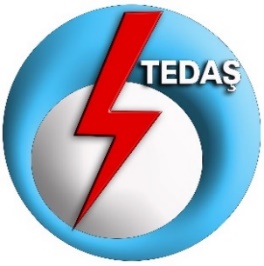 ELEKTRONİK ELEKTRİK SAYAÇLARIŞARTNAMEYE UYGUNLUK ONAYI SERTİFİKASI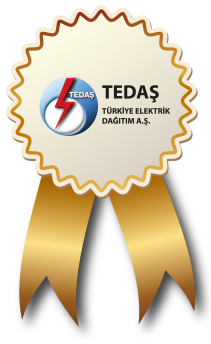 Tek fazlı sayaçTek yönlüDirekt bağlıTek fazlı sayaçÇift yönlüDirekt bağlıÜç fazlı sayaçTek yönlüDirekt bağlıÜç fazlı sayaçTek yönlüAkım trafosundan bağlıÜç fazlı sayaçÇift yönlüDirekt bağlıÜç fazlı sayaçÇift yönlüAkım trafosundan bağlıKombi sayaçTek yönlüDirekt bağlıKombi sayaçTek yönlüAkım trafosundan bağlıKombi sayaçTek yönlüGerilim trafosundan bağlı 57.7/100VKombi sayaçÇift yönlüDirekt bağlıKombi sayaçÇift yönlüAkım trafosundan bağlıKombi sayaçÇift yönlüGerilim trafosundan bağlı 57.7/100VSıra NoSayaç TipleriOpsiyonel Özellikler1EKO MONOFAZEDirektÇift Yönlü (C)Açma Kesme Rölesi (A)GF Kodları (G)Nötr Ölçümü (N)RS485 (R-)
Şeffaf Mahfaza
Açılmayan Mahfaza
Backlight2PRO MONOFAZEDirektÇift Yönlü (C)Açma Kesme Rölesi (A)GF Kodları (G)Teknik Kalite (T)Nötr Ölçümü (N)
Şeffaf Mahfaza
Açılmayan Mahfaza
Backlight3EKO TRİFAZEDirektÇift Yönlü (C)Açma Kesme Rölesi (A)
GF Kodları (G)RS485 (R-)Şeffaf Mahfaza
Açılmayan Mahfaza
Backlight4EKO TRİFAZEX/1Çift Yönlü (C)Açma Kesme Rölesi (A)
GF Kodları (G)RS485 (R-)Şeffaf Mahfaza
Açılmayan Mahfaza
Backlight5PRO TRİFAZEDirektÇift Yönlü (C)Açma Kesme Rölesi (A)
GF Kodları (G)Teknik Kalite (T)Şeffaf Mahfaza
Açılmayan Mahfaza 
Backlight6PRO TRİFAZEX/1Çift Yönlü (C)Açma Kesme Rölesi (A)
GF Kodları (G)Teknik Kalite (T)Şeffaf Mahfaza
Açılmayan Mahfaza 
Backlight7EKO KOMBİDirektÇift Yönlü (C)Açma Kesme Rölesi (A)
GF Kodları (G)Şeffaf Mahfaza
Açılmayan Mahfaza8EKO KOMBİX/1 (MULTI)Çift Yönlü (C)Açma Kesme Rölesi (A)
GF Kodları (G)Şeffaf Mahfaza
Açılmayan Mahfaza9PRO KOMBİDirektÇift Yönlü (C)Açma Kesme Rölesi (A)
GF Kodları (G)Teknik Kalite (T)Şeffaf Mahfaza
Açılmayan Mahfaza10PRO KOMBİX/1 (MULTI)Çift Yönlü (C)Açma Kesme Rölesi (A)
GF Kodları (G)Teknik Kalite (T)Şeffaf Mahfaza
Açılmayan Mahfazaİmalatçı AdıSayaç MarkasıSayaç ModeliSayaç Tipi[Çizelge 1’e göre yazılacaktır.]Sayaç Model Kodu[Teknik şartname Çizelge 3’e göre yazılacaktır.]Opsiyonel Özellikleri[Çizelge 1’e göre yazılacaktır.]Firma AdıMarkasıModeliTipiTipiTipiTipiTipiTipiTipiTipi Tek yön Eko Çift Yön Pro Tek yön Eko Çift Yön Pro Tek fazlı Üç fazlı Kombi Tek fazlı Üç fazlı Kombi Direkt Akım trafosundan bağlı X/1 Akım trafosundan bağlı X/5 Direkt Akım trafosundan bağlı X/1 Akım trafosundan bağlı X/5 Direkt Akım trafosundan bağlı X/1 Akım trafosundan bağlı X/5 230/400 V 57,7/100 V Multi VOpsiyonel seçenekOpsiyonel seçenekHarici Besleme Çift Yönlü (C)  Açma-Kesme Rölesi (A)         GF Kodları (G)                  Nötr Ölçümü (N)RS485 (R-)            Harici Besleme Çift Yönlü (C)  Açma-Kesme Rölesi (A)         GF Kodları (G)                  Nötr Ölçümü (N)RS485 (R-)            Harici Besleme Çift Yönlü (C)  Açma-Kesme Rölesi (A)         GF Kodları (G)                  Nötr Ölçümü (N)RS485 (R-)            Teknik Kalite (T)  
Şeffaf Mahfaza     Açılmayan Mahfaza
BacklightTeknik Kalite (T)  
Şeffaf Mahfaza     Açılmayan Mahfaza
BacklightTeknik Kalite (T)  
Şeffaf Mahfaza     Açılmayan Mahfaza
BacklightNumune 1 Seri NoNumune 1 Seri NoNumune 2 Seri NoNumune 2 Seri NoNumune 2 Seri NoNumune 3 Seri NoNumune 3 Seri NoNumune 4 Seri NoNumune 4 Seri NoNumune 4 Seri NoAkımı(A)Gerilimi(V)Frekans(Hz)AktifSınıfıAktif İmp.(imp/kWh)ReaktifSınıfıReaktif İmp. (imp/kVArh)Dosyada bulunması gereken belgelerSonuç*İçindekiler listesiBaşvuru ücreti dekontu ve fatura bilgi formuEvraklarda imzası bulunan kişilere ait yetki belgesi veya vekaletname ile imza sirkülerinin noter tasdikli suretleriİmalatçının ölçüm doğruluğu ve fonksiyon testlerini yaptığı numune sayaç (1 adet) (1 dakikalık tam yük profili kaydı oluşturulmuş) Raf modundan çıkmamış numune sayaç (2 3 adet) (programlama şifreleriyle parolalarıyla birlikte)Ürün Tip Onay ve Üretim Tip / Tasarım İnceleme ve Tip Onay BelgeleriUygunluk Beyanı (EK-3)TS EN 61000-4-5 tip deney raporu100 milisaniye’den 1 dakika süreye kadar olan gerilim çökmesi (voltage sag) ve gerilim yükselmesi (voltage swell) kayıtlarının sayaç tarafından tutulduğunu gösteren laboratuvar raporuGerçek Zaman Saati Uygunluk BelgesiPillerin Performans BelgesiEkran Performans BelgesiHafıza Performans BelgesiAçma-Kesme Rölesi Performans Belgesi (Açma-Kesme Röleli sayaçlar için)Klemens Malzemesi Uygunluk BelgesiFlag KoduGaranti BelgesiGarantili Özellikler ListesiProgram (okuma ve programlama)İmalat teknik çizimleriDevre şemasıMikroişlemci, gerçek zaman saati, ölçüm entegresi gibi elektronik parçaların çalışma sıcaklıklarını ve çektikleri akımları da gösteren teknik dokümanlarıMikroişlemcinin çift UART yoluna sahip olduğuna ilişkin katalog bilgisiKullanım kitapçığıSayaçta bulunan Optik-Porta ilişkin olarak, okuma ve programlama modlarına ait akış diyagramlarıOBİS KOD tablosuBaşvuru dosyasındaki tüm belgeleri içeren USB bellek*Dosyada bulunan dokümanlar için “Var” olarak doldurulacaktır.*Dosyada bulunan dokümanlar için “Var” olarak doldurulacaktır.Tasarım ve yapısal özelliklerTasarım ve yapısal özelliklerTasarım ve yapısal özelliklerBilgiKontrolSonuçBoyutSayaç boyutları ölçülür.İmalat Teknik Şartnamesi Ek-A.1, Ek-A.2 ve Ek-A.3’ de verilen ölçülere uygun olacaktır.Mahfaza  Mahfaza mühürlü  damgalı olacaktır.Mahfazanın mühürlü  damgalı olduğu kontrol edilecektir. Gerilim köprüsüne mühürler  damgalar kırılmadan müdahale edilemeyecektir.Mahfaza  Mahfaza, klemens kapağı dahil olmak üzere, askı aparatları hariç tüm metal kısımları kapsayan tamamen yalıtkan malzemeden yapılan dayanıklı ve kalıcı özellikte olacaktır.Mahfaza (Opsiyonel)Mahfazanın şeffaf olup olmadığı kontrol edilir. Sayacın üst kapağı ve/veya arka kapağı sayacın iç yapısını gösterecek şekilde şeffaf olabilecektir. Bu durumda şilt iç yapının görünmesini engellemeyecektir.Mahfaza (Opsiyonel)Açılmayan mahfaza olup olmadığı kontrol edilir. Damgalar açıldıktan sonra bile kasayı kırmadıkça veya plastik mahfazayı deforme etmedikçe sayacın iç aksamına erişimi engelleyecek şekilde sayacın üst kapağı ile arka kapağı birleştirilecektir.KlemensKlemensler kabloyu kesmeyecek büyüklükte olacaktır.  Klemens bağlantı vidaları, kablo bağlantılarının vida sıkıştırmasına bağlı olmadığı durumlar dışında çift olacaktır. Klemens KapağıMühürlenebilir ve saydam olacaktır. Tüm bağlantıları kapatacaktır. Bu kapak modüler tip sayaçlarda modem yuvasını da kapsayacaktır.   Pilİki adet olacaktır. En az 3600 mAh kapasitesinde A size boyutunda lityum bileşenli piller pil kullanılması durumunda tek pil de kullanılabilecektir.                                           Üst kapak açılarak kontrol edilecektir. Enerjisiz durumda gerçek zaman saatinin doğru çalıştığı ve ekran üzerinden buton yardımıyla gerekli bilgilerin görülebildiği kontrol edilecektir. Tek pil kullanılan sayaçlarda pilin özellikleri etiket üzerinden kontrol edilecektir.EkranGöstergede tüketim bilgilerinin ve sembollerin bir buçuk metre mesafeden okunduğu kontrol edilecektir. Sayaç LCD göstergelerinde yer alan 6+3 digitin en az 8 mm yüksekliğinde olduğu kontrol edilecektir. EkranKombi sayaçlarda sayaç enerjiliyken buton yardımıyla aktif olan bir arka ışıklandırma (backlight) olduğu kontrol edilecektir.Ekran (Opsiyonel)Tek fazlı ve üç fazlı aktif sayaçlarda sayaç enerjiliyken buton yardımıyla aktif olan bir arka ışıklandırma (backlight) olup olmadığı kontrol edilecektir.RS 485 (Varsa)RS 485 portunun klemens kapağı altında olduğu ve porta ait etiket bilgilerinin soldan sağa doğru sırasıyla A,B yazıldığı kontrol edilecektir.RS 485 (varsa) Sayaç üst kapağı açılarak gerekli beslemenin SMPS (Switch Mode Power Supply) ile sağlandığı kontrol edilecektir.ÖlçümAktif-Reaktif (Kombi) sayaçlar üzerinde aktif enerji için 1, reaktif enerji için 1 veya 2 ayrı impuls led’i, diğer tip sayaçlarda aktif enerji için 1 impuls led’i bulunduğu kontrol edilecektir.Harici Besleme (varsa)Aktif Reaktif (Kombi) sayaçlar içinKlemens kapağı altında bir 24-110 V harici besleme girişi olduğu kontrol edilecektir.Açıklamalar: [Teste ilişkin belirtilmesi gereken detaylar bu kısımda belirtilecektir.]Açıklamalar: [Teste ilişkin belirtilmesi gereken detaylar bu kısımda belirtilecektir.]Açıklamalar: [Teste ilişkin belirtilmesi gereken detaylar bu kısımda belirtilecektir.]İşaretlemelerİşaretlemelerİşaretlemelerBilgiKontrolSonuçİşaretlemeSayaç seri numarasının üst kapağa ya da üst kapak altındaki şilt üzerine kalıcı bir şekilde yazıldığı kontrol edilecektir. İşaretlemeSayaçların şiltlerinde bulunan 9 hane seri numarasını ve flag kodunu da içeren barkodun CODE 128 yapısında olduğu barkod okuyucuyla kontrol edilecektir.İşaretlemeSayacın ön yüzünde ve kimlik bilgilerinde sayacın bina içi veya bina dışı tip olarak yazıldığı kontrol edilecektir.İşaretlemeSayacın ön yüzeyinde bulunan, yürürlükteki TEDAŞ Karekod Teknik Şartnamesine uygun formattaki (||KAREKODNO_258105ABC23258964185|TEDASKIRILIM_258105|MARKA_ABC|FLAG_ABC|MODEL_AFL.LM.544|MODELKODU_EKXM/CAG/1023|SERINO_258964185|IMALTARIHI_11042023||) karekodun içeriği karekod okuyucuyla kontrol edilecektir.İsim PlakalarıŞartnamenin ilgili maddesinde yer alan bilgilerin sayaçta kalıcı olarak yazıldığı kontrol edilecektir.Bağlantı Diyagramları ve Klemens İşaretlemesiSilinmez ve belirgin bir şekilde bağlantı diyagramıyla işaretlendiği kontrol edilecektir. Çok fazlı sayaçlar için öngörülen bağlantı faz sırasının da gösterildiği kontrol edilecektir.	Bağlantı Diyagramları ve Klemens İşaretlemesiMulti voltaj sayaçlarda 230V ve 57.7V nominal gerilim değerlerine göre bağlantı diyagramlarının her ikisinin de bulunduğu kontrol edilecektir.Bağlantı Diyagramları ve Klemens İşaretlemesiSayacın klemens bloğunda gösterilen işaretlemeler, kablo bağlantısı yapılırken karşıdan görülebilir olduğu ve diyagramda da gösterildiği kontrol edilecektir.Elektriksel ÖzelliklerElektriksel ÖzelliklerElektriksel ÖzelliklerBilgiKontrolSonuçModüler Sayaçlarda Konnektörler ve 12V DC BeslemeKlemens kapağı altında modem için ayrılan yuvada Teknik Şartname EK-A.3’te yerleri ve ölçüleri belirtildiği şekilde konnektörlerin olduğu kontrol edilecektir.Modüler Sayaçlarda Konnektörler ve 12V DC BeslemeDC besleme çıkışı gerilimi voltmetreyle ölçülerek gerilim değerinin 12V (+-%10)  olduğu kontrol edilecektir.Modüler Sayaçlarda Konnektörler ve 12V DC BeslemeDC besleme çıkışına yük bağlanarak 500mA akım sağlandığı kontrol edilecektir. Modüler Sayaçlarda Konnektörler ve 12V DC BeslemeKlemens kapağı açılarak modeme ait 12V (+-%10) DC beslemenin kesilmediği kontrol edilecektir.Elektriksel Özellikler SMPSSayaç üst kapağı açılarak sayaçların çalışması ve ölçüm devresi için gerekli beslemenin SMPS (Switch Mode Power Supply) ile sağlandığı gözle 4kontrol edilecektir. Elektriksel Özellikler SMPSSayacın iç tüketimi ölçülerek 3VA’nın altında olduğu kontrol edilecektir.Elektriksel Özellikler SMPSBesleme girişinde kullanılan kapasitif elemanların girişindeki ve çıkışındaki gerilimler ölçülerek gerilimin bölünmediği kontrol edilecektir.Elektriksel Özellikler SMPSSMPS ve/veya besleme girişinde gerilim bölücü olarak kullanılan seri bağlı kapasitif elemanlar devre dışı edilerek sayacın çalışması ve ölçüm fonksiyonu kontrol edilecektir.Nominal ve Çalışma Gerilim DeğerleriNominal ve Çalışma Gerilim DeğerleriNominal ve Çalışma Gerilim DeğerleriBilgiKontrolSonuçTek Fazlı SayaçlarTek fazlı modüler sayaç enerjilendirilir. Fazın gerilimi 195V’a düşürülür. Sayacın DC besleme çıkışındaki gerilimin 12V (+-%10) olduğu kontrol edilecektir.Tek Fazlı SayaçlarTek fazlı sayaç enerjilendirilir. Fazın gerilimi 90V’a düşürülür. Sayacın çalışmaya devam ettiği kontrol edilecektir.Tek Fazlı SayaçlarTek fazlı sayaç enerjilendirilir. Fazın gerilimi 265V’a arttırılır. Sayacın çalışmaya devam ettiği kontrol edilecektir.Üç Fazlı Sayaçlar ve Direkt Bağlı Kombi SayaçlarModüler sayaç enerjilendirilir. Fazlardan herhangi ikisinin enerjisi kesilir. Enerjili fazın gerilimi 195V’a düşürülür. Sayacın DC besleme çıkışındaki gerilimin 12V (+-%10)  olduğu kontrol edilecektir.Üç Fazlı Sayaçlar ve Direkt Bağlı Kombi SayaçlarSayaç enerjilendirilir. Fazlardan herhangi ikisinin enerjisi kesilir. Enerjili fazın gerilimi 90V’a düşürülür. Sayacın çalışmaya devam ettiği kontrol edilecektir.Üç Fazlı Sayaçlar ve Direkt Bağlı Kombi SayaçlarSayaç enerjilendirilir. Fazlardan herhangi ikisinin enerjisi kesilir. Enerjili fazın gerilimi 265V’a arttırılır. Sayacın çalışmaya devam ettiği kontrol edilecektir.Gerilim trafosu üzerinden bağlı kombi sayaçlarGerilim trafosu üzerinden bağlı modüler kombi sayaç enerjilendirilir. Fazlardan herhangi birinin enerjisi kesilir. Enerjili fazların nominal geriliminde sayacın DC besleme çıkışındaki gerilimin 12V (+-%10) olduğu kontrol edilecektir.Gerilim trafosu üzerinden bağlı kombi sayaçlarGerilim trafosu üzerinden bağlı kompakt kombi sayaç enerjilendirilir. Fazlardan herhangi ikisinin enerjisi kesilir. Enerjili fazın gerilimi 50V’a düşürülür. Sayacın çalışmaya devam ettiği kontrol edilecektir.NOT: Multi voltaj kombi sayaçlarda direkt bağlı ve gerilim trafosu üzerinden bağlı kombi sayaçlar için tanımlanan testlerin tamamı yapılacaktır.NOT: Multi voltaj kombi sayaçlarda direkt bağlı ve gerilim trafosu üzerinden bağlı kombi sayaçlar için tanımlanan testlerin tamamı yapılacaktır.NOT: Multi voltaj kombi sayaçlarda direkt bağlı ve gerilim trafosu üzerinden bağlı kombi sayaçlar için tanımlanan testlerin tamamı yapılacaktır.Ekran GösterimleriEkran GösterimleriEkran GösterimleriİşlemKontrolSonuçSayaç enerjilendirilir.“Otomatik Değişen Menü” tablosundaki bilgilerin uygun formatta, otomatik olarak 5 sn ara ile peş peşe gösterildiği kontrol edilir.Otomatik Değişen MenüOtomatik Değişen MenüOtomatik Değişen MenüBilgiKontrolSonuçTarih 0.9.2 (yyyy.mm.dd)Biçimi, koduSaat  0.9.1 hh:mm:ssBiçimi, kodu, saniye hareketiAktif Endeksler (T,T1,T2,T3,T4) (+)1.8.0… 1.8.4 123456.789 kWhSembolü, sırası, birimi, kodu, basamak sayısı Aktif Endeksler (T,T1,T2,T3,T4) (-)2.8.0… 2.8.4 123456.789 kWhSembolü, sırası, birimi, kodu, basamak sayısı Reaktif Endeksler (+Ri,-Rc)         5.8.0-8.8.0 123456.789 kVArh(Kombi) Sembolü, sırası, birimi, kodu, basamak sayısı   Reaktif Endeksler (+Rc,-Ri)         6.8.0-7.8.0 123456.789 kVArh(Kombi çift yönlü) Sembolü, sırası, birimi, kodu, basamak sayısı   Maksimum Aktif Demant (P) (+)           1.6.0 123.456 (yyyy.mm.dd hh:mm) kW                                            Sembolü, birimi, kodu, basamak sayısıMaksimum Aktif Demant (P) (-)           2.6.0 123.456 (yyyy.mm.dd hh:mm) kW                                            Sembolü, birimi, kodu, basamak sayısıİşlemKontrolSonuçSayaç enerjilendirilir.“Buton Menüsü” tablosundaki bilgilerin uygun formatta butona basıldıkça peş peşe gösterildiği kontrol edilir.Sayaç enerjilendirilir.Butonla 30 sn işlem yapılmaması durumunda sayacın kendiliğinden “Otomatik Değişen Menü”ye geçtiği kontrol edilir.Enerji kesilir.Butonla 30 sn işlem yapılmaması durumunda sayacın kendiliğinden uykuya geçtiği kontrol edilir.Buton MenüsüButon MenüsüButon MenüsüBilgiKontrolSonuçTarih 0.9.2 (yyyy.mm.dd)Biçimi, koduSaat  0.9.1 hh:mm:ssBiçimi, kodu, saniye hareketiAktif Endeksler (T,T1,T2,T3,T4) (+)1.8.0 … 1.8.4 123456.789 kWhSembolü, sırası, birimi, kodu, basamak sayısı Aktif Endeksler (T,T1,T2,T3,T4) (-)2.8.0 … 2.8.4 123456.789 kWhSembolü, sırası, birimi, kodu, basamak sayısı Reaktif Endeksler (+Ri,-Rc)         5.8.0 – 8.8.0 123456.789 kVArh(Kombi) Sembolü, sırası, birimi, kodu, basamak sayısı   Reaktif Endeksler (+Rc,-Ri)         6.8.0-7.8.0 123456.789 kVArh(Kombi çift yönlü) Sembolü, sırası, birimi, kodu, basamak sayısı   Maksimum Aktif Demant (P) (+)           1.6.0 123.456 kW                                            Sembolü, birimi, kodu, basamak sayısıMaksimum Aktif Demant Zamanı (P) (+)    1.6.0 (yyyy.mm.dd hh:mm)             Sembolü, biçimi, kodu(Butonla veya demant bilgisinde beklendiğinde)Maksimum Aktif Demant (P) (-)           2.6.0 123.456 kW                                            Sembolü, birimi, kodu, basamak sayısıMaksimum Aktif Demant Zamanı (P) (-)     2.6.0 (yyyy.mm.dd hh:mm)             Sembolü, biçimi, kodu(Butonla veya demant bilgisinde beklendiğinde)Test EkranıTüm segmentlerin, sembollerin ve ikonların görüldüğü ve teknik şartname Ek-F I’ya uygun olduğu kontrol edilecektir.Alt MenüAlt MenüAlt MenüBilgiKontrolSonuçSeri Numarası                          0.0.0 123456789                     Biçimi, koduÜst Kapak Açılma Tarih-Saati96.7096.20.1 yyyy.mm.dd hh:mm                                 Kodu, tarihi, saati ve biçimi(Açılmış ise görülecek)Klemens Kapağı Açılma Tarihi-Saati96.70 96.20.6 yyyy.mm.dd hh:mm                                Kodu, tarihi, saati ve biçimi(Açılmış ise görülecek)Program Yazılım Versiyonu No0.2.0 V12.34 V01.234Biçimi, koduYazılım Kontrol No (Checksum veya Crc) 0.2.1 00003C09Biçimi, koduT Toplam Önceki Ay Aktif Enerji 1.8.0.1 123456.789 kWhSembolü, birimi, kodu, basamak sayısıT1 Tarifesindeki Önceki Ay Aktif Enerji 1.8.1.1 123456.789 kWhSembolü, birimi, kodu, basamak sayısıT2 Tarifesindeki Önceki Ay Aktif Enerji 1.8.2.1 123456.789 kWhSembolü, birimi, kodu, basamak sayısıT3 Tarifesindeki Önceki Ay Aktif Enerji 1.8.3.1 123456.789 kWhSembolü, birimi, kodu, basamak sayısıRi Önceki Ay Endüktif Reaktif Enerji (+) 5.8.0.1 123456.789 kVArhSembolü, birimi, kodu, basamak sayısıRc Önceki Ay Kapasitif Reaktif Enerji(-) 8.8.0.1 123456.789 kVArhSembolü, birimi, kodu, basamak sayısıT Toplam Önceki Ay Aktif Enerji 2.8.0.1 123456.789 kWhSembolü, birimi, kodu, basamak sayısıT1 Tarifesindeki Önceki Ay Aktif Enerji 2.8.1.1 123456.789 kWhSembolü, birimi, kodu, basamak sayısıT2 Tarifesindeki Önceki Ay Aktif Enerji 2.8.2.1 123456.789 kWhSembolü, birimi, kodu, basamak sayısıT3 Tarifesindeki Önceki Ay Aktif Enerji 2.8.3.1 123456.789 kWhSembolü, birimi, kodu, basamak sayısıRi Önceki Ay Endüktif Reaktif (-)  7.8.0.1 123456.789 kVArhSembolü, birimi, kodu, basamak sayısıRc Önceki Ay Kapasitif Reaktif (+) 6.8.0.1 123456.789 kVArhSembolü, birimi, kodu, basamak sayısıVrms - L1 32.7.0 123.45 VBiçimi, kodu, birimiVrms – L2 52.7.0 123.45 V(Üç fazlı, Kombi) Biçimi, kodu, birimiVrms – L3 72.7.0 123.45 V(Üç fazlı, Kombi) Biçimi, kodu, birimiIrms – L0 (Opsiyonel)91.7.0 123.456 ABiçimi, kodu, birimiIrms – L1 31.7.0 123.456 ABiçimi, kodu, birimiIrms – L2 51.7.0 123.456 A(Üç fazlı, Kombi) Biçimi, kodu, birimiIrms – L3 71.7.0 123.456 A(Üç fazlı, Kombi) Biçimi, kodu, birimiFrekans 14.7.0 12.3 HzBiçimi, kodu, birimiCos φ– L1 33.7.0 1.23Biçimi, koduCos φ– L2 53.7.0 1.23(Üç fazlı, Kombi) Biçimi, koduCos φ– L3 73.7.0 1.23(Üç fazlı, Kombi) Biçimi, koduNot 1: Butona 5 sn süresince uzun basıldığında alt menüye geçiş yapılacaktır. Alt menüdeyken 5 sn süresince uzun basıldığında üst menüye geçiş yapılacaktır.Not 2: Bu menüde gösterilen enerji ve güç değerleri en son demant saklama/sıfırlama işleminde kaydedilen değerler olmalıdır.Not 3: Sayacın tam kısmı, nokta ve ondalık kısmı aynı anda ekranda gösterilecektir. Not 4: Ekranda tüketim bilgileri gösterilirken tüm digitler 0 (sıfır) da olsa gösterilecektir.Not 5: Tarih saat bilgileri birbirini takip eden ekranlarda tarih ve saat olarak ayrı ayrı gösterilebilecektir.Not 1: Butona 5 sn süresince uzun basıldığında alt menüye geçiş yapılacaktır. Alt menüdeyken 5 sn süresince uzun basıldığında üst menüye geçiş yapılacaktır.Not 2: Bu menüde gösterilen enerji ve güç değerleri en son demant saklama/sıfırlama işleminde kaydedilen değerler olmalıdır.Not 3: Sayacın tam kısmı, nokta ve ondalık kısmı aynı anda ekranda gösterilecektir. Not 4: Ekranda tüketim bilgileri gösterilirken tüm digitler 0 (sıfır) da olsa gösterilecektir.Not 5: Tarih saat bilgileri birbirini takip eden ekranlarda tarih ve saat olarak ayrı ayrı gösterilebilecektir.Not 1: Butona 5 sn süresince uzun basıldığında alt menüye geçiş yapılacaktır. Alt menüdeyken 5 sn süresince uzun basıldığında üst menüye geçiş yapılacaktır.Not 2: Bu menüde gösterilen enerji ve güç değerleri en son demant saklama/sıfırlama işleminde kaydedilen değerler olmalıdır.Not 3: Sayacın tam kısmı, nokta ve ondalık kısmı aynı anda ekranda gösterilecektir. Not 4: Ekranda tüketim bilgileri gösterilirken tüm digitler 0 (sıfır) da olsa gösterilecektir.Not 5: Tarih saat bilgileri birbirini takip eden ekranlarda tarih ve saat olarak ayrı ayrı gösterilebilecektir.Açıklama:[Teste ilişkin belirtilmesi gereken detaylar bu kısımda belirtilecektir.]Açıklama:[Teste ilişkin belirtilmesi gereken detaylar bu kısımda belirtilecektir.]Açıklama:[Teste ilişkin belirtilmesi gereken detaylar bu kısımda belirtilecektir.]Üst Kapak Algılaması ve KayıtlarıÜst Kapak Algılaması ve KayıtlarıÜst Kapak Algılaması ve KayıtlarıİşlemKontrolSonuçEnerjisiz durumda iken üst kapak açılır.Üst kapak açılma kaydının (96.720.1) oluşması,Enerjisiz durumda iken üst kapak açılır.Açılma tarihi ve saatinin doğruluğu,Enerjisiz durumda iken üst kapak açılır.Üst Kapak Açık Uyarı İkonunun ekranda yanıp sönmesi,Enerjisiz durumda iken üst kapak açılır.Üst kapak açılma sayısı kaydının (96.20.0) oluşması,Üst kapak kapatılır, bir süre beklenir, tekrar açılır.Üst kapak kapanma kaydının (96.20.1) oluşması,Üst kapak kapatılır, bir süre beklenir, tekrar açılır.İlk açılma tarih saatinin değişmemesi, Bir önceki kaydın (96.20.1*1) koduna kaydedilmesi, Üst kapak kapatılır, bir süre beklenir, tekrar açılır.Güncel açılma kaydının (96.20.1) oluşması,Üst kapak kapatılır, bir süre beklenir, tekrar açılır.Üst kapak açılma sayısı kaydının (96.20.0) bir artırılması,Üst kapak kapatılır, bir süre beklenir, tekrar açılır.Üst Kapak Açık Uyarı İkonunun ekranda yanıp sönmesi,On iki kez üst kapak açma kapama işlemi gerçekleştirilir. Üst kapak açılmaları için ilk 10 adet kaydın ayrı ayrı tutulması, on adetten sonraki üst kapak açılmalarında kayıtların değişmemesi,On iki kez üst kapak açma kapama işlemi gerçekleştirilir. Üst kapak toplam açılma sayısının buna göre kayıt altına alınması.Başka bir numune sayaç enerjili durumda iken üst kapak açılır.Üst kapak açılma kaydının (96.70) oluşması,Başka bir numune sayaç enerjili durumda iken üst kapak açılır.Açılma tarihi ve saatinin doğruluğu,Başka bir numune sayaç enerjili durumda iken üst kapak açılır.Üst Kapak Açık Uyarı İkonunun ekranda gösterilmesi,Not 1: Üst kapağın ilk 10 adet açılması ve kapanması ile kaydedilen açılma ve kapanma tarih-saati hiçbir surette (sonraki açılma, optik okuma veya müdahale, ay geçişi, demant sıfırlama vb. durumlarda) silinmemeli ve değişmemeli, üst kapak ihbarı da ilk açılmadan itibaren sayaç ekranında sürekli olarak yanıp sönmeli, hiçbir şekilde kaybolmamalıdır.Not 2: Yukarıdaki işlemler başka bir numune sayaçla enerjili durumda iken tekrarlanır.Not 1: Üst kapağın ilk 10 adet açılması ve kapanması ile kaydedilen açılma ve kapanma tarih-saati hiçbir surette (sonraki açılma, optik okuma veya müdahale, ay geçişi, demant sıfırlama vb. durumlarda) silinmemeli ve değişmemeli, üst kapak ihbarı da ilk açılmadan itibaren sayaç ekranında sürekli olarak yanıp sönmeli, hiçbir şekilde kaybolmamalıdır.Not 2: Yukarıdaki işlemler başka bir numune sayaçla enerjili durumda iken tekrarlanır.Not 1: Üst kapağın ilk 10 adet açılması ve kapanması ile kaydedilen açılma ve kapanma tarih-saati hiçbir surette (sonraki açılma, optik okuma veya müdahale, ay geçişi, demant sıfırlama vb. durumlarda) silinmemeli ve değişmemeli, üst kapak ihbarı da ilk açılmadan itibaren sayaç ekranında sürekli olarak yanıp sönmeli, hiçbir şekilde kaybolmamalıdır.Not 2: Yukarıdaki işlemler başka bir numune sayaçla enerjili durumda iken tekrarlanır.Açıklama:[Teste ilişkin belirtilmesi gereken detaylar bu kısımda belirtilecektir.]Açıklama:[Teste ilişkin belirtilmesi gereken detaylar bu kısımda belirtilecektir.]Açıklama:[Teste ilişkin belirtilmesi gereken detaylar bu kısımda belirtilecektir.]Klemens Kapağı Algılaması ve KayıtlarıKlemens Kapağı Algılaması ve KayıtlarıKlemens Kapağı Algılaması ve KayıtlarıİşlemKontrolSonuçSayaç raf modunda iken, enerjisiz ve enerjili durumda klemens kapağı açılıp kapatılır.Açık iken hata uyarı ikonun yanması, kapatıldığında gitmesi,Sayaç raf modunda iken, enerjisiz ve enerjili durumda klemens kapağı açılıp kapatılır.Klemens kapağı açılma ve kapanma tarih/saati (96.20.6) ile açılma adedin kaydının (96.7120.5) sıfır olması,Sayaç raf modunda ve klemens kapağı açık iken ay geçişi yaptırılır.Kayıt almaması,Sayaç raf modunda ve klemens kapağı açık iken ay geçişi yaptırılır.Tarih/saat/adedin (96.71) sıfır olması,Sayaca enerji verilir ve klemens kapağı takılır.Raf modundan çıkarılarak algılama moduna geçmesi sağlanır.(*)Klemens Kapağı Açık Uyarı İkonunun yanmaması,Sayaca enerji verilir ve klemens kapağı takılır.Raf modundan çıkarılarak algılama moduna geçmesi sağlanır.(*)Klemens kapağı açılma ve kapanma tarih/saati (96.20.6) ile açılma adedin kaydının (96.7120.5) sıfır olması,Algılama moduna geçtikten sonra ilk kez olmak üzere klemens kapağı açılır.Algılamanın yapılması,Algılama moduna geçtikten sonra ilk kez olmak üzere klemens kapağı açılır.Algılama Klemens kapağı açılma tarihi ve saatinin kaydedilmesi (96.7120.6), kapanma tarih ve saatinin 00-00-00,00:00) olduğunun kontrol edilmesiAlgılama moduna geçtikten sonra ilk kez olmak üzere klemens kapağı açılır.Klemens kapağı açılma adedi kaydının (96.20.5) bir olmasıAlgılama moduna geçtikten sonra ilk kez olmak üzere klemens kapağı açılır.Klemens Kapağı Açık Uyarı İkonunun yanıp sönmesi,Klemens kapağı kapatılır.Klemens Kapağı Açık Uyarı İkonunun sürekli yanması,Klemens kapağı kapatılır.Klemens kapağı kapanma tarihi ve saatinin (96.20.6*1) OBIS koduna kaydedilmesi, Klemens kapağı kapatılır.(96.20.6) OBIS kodunun (00-00-00,00:00;00-00-00,00:00) olduğunun kontrol edilmesi,Sonraki açılma ve kapanmalarda;Her açılmada açılma adedinin kaydının (96.20.5) bir artması,Sonraki açılma ve kapanmalarda;Açılma tarih saatinin değişmemesi, Önceki klemens kapağı açılma tarih ve saatinin (96.20.6*1) koduna kaydedilmesiSonraki açılma ve kapanmalarda;Güncel klemens kapağı açılma ve kapanma tarih ve saatinin (00-00-00,00:00;00-00-00,00:00) olduğunun kontrol edilmesi,Sonraki açılma ve kapanmalarda;Klemens Kapağı Açık Uyarı İkonunun yanıp sönmesi,Enerji gidip geldiğinde;Klemens kapağı açılma tarihi ve saatinin değişmemesi (96.20.6*1),Enerji gidip geldiğinde;Klemens Kapağı Açık Uyarı İkonunun yanıp sönmesi,Optik okumalarda;Algılama Klemens kapağı açılma ve kapanma tarihi ve saatinin değişmemesi (96.71.20.6*1),Optik okumalarda;Kapak kapalı ise ihbarın silinmesi, açık ise klemens Kapağı Açık Uyarı İkonunun yanıp sönmesi,Enerji gidip geldiğinde;Algılama Klemens kapağı açılma ve kapanma tarihi ve saatinin değişmemesi (96.71.20.6*1),Sayaç enerjisiz durumda iken ay geçişi yaptırılır, güncel klemens kapağı bilgisi (96.71) sıfır iken klemens kapağı açılır.Algılamanın yapılması,Sayaç enerjisiz durumda iken ay geçişi yaptırılır, güncel klemens kapağı bilgisi (96.71) sıfır iken klemens kapağı açılır.Algılama tarihi ve saatinin kaydedilmesi (96.71),Sayaç enerjisiz durumda iken ay geçişi yaptırılır, güncel klemens kapağı bilgisi (96.71) sıfır iken klemens kapağı açılır.Klemens Kapağı Açık Uyarı İkonunun yanıp sönmesi,Enerjisiz durumda sonraki açılmalarda;Her açılmada açılma adedinin kaydının (96.20.5) bir artması,Enerjisiz durumda sonraki açılmalarda;İhbar verilmeye devam edilmesi, Önceki klemens kapağı açılma tarih ve saatinin (96.20.6*1) değişmediğinin kontrol edilmesi,Enerjisiz durumda sonraki açılmalarda;Güncel klemens kapağı açılma tarih ve saatinin kaydedilmesi (96.20.6)Enerjisiz durumda sonraki açılmalarda;Klemens Kapağı Açık Uyarı İkonunun yanıp sönmesi,Klemens kapağı kapatıldığında;Önceki klemens kapağı açılma tarih ve saatinin (96.20.6*2) koduna kaydedilmesi,Klemens kapağı kapatıldığında;Son klemens kapağı açılma tarih ve saatinin (96.20.6*1) koduna kaydedilmesi,Klemens kapağı kapatıldığında;Güncel klemens kapağı açılma ve kapanma tarih ve saatinin (96.20.6) (00-00-00,00:00;00-00-00,00:00) olduğunun kontrol edilmesi, Klemens kapağı kapatıldığında;Klemens Kapağı Açık Uyarı İkonunun sürekli yanması,Algılama modunda yirmi beş kez klemens kapağı açma kapama işlemi gerçekleştirilir. Klemens kapağı açılmaları için son 24 adet kaydın ayrı ayrı tutulması, Algılama modunda yirmi beş kez klemens kapağı açma kapama işlemi gerçekleştirilir. Klemens kapağı toplam açılma sayısının buna göre kayıt altına alınması,Enerjisiz durumda klemens kapağı açıkken ay geçişi yaptırılır.96.71 OBİS kodunda yeni ayın ilk gününün tarihi, 00:00 saati olduğu,Enerjisiz durumda klemens kapağı açıkken ay geçişi yaptırılır.Açılma adedinin 01 olduğu,Enerjisiz durumda klemens kapağı kapalıyken ay geçişi yaptırılır.96.71 OBİS kodunda tarihin 00-00-00, saatin 00:00 olduğu,Enerjisiz durumda klemens kapağı kapalıyken ay geçişi yaptırılır.Açılma adedinin 00 olduğu,Enerjisiz durumda ve butonla uyandırılmış iken klemens kapağı açılır.Sadece açılma adedinin kaydının (96.20.5) bir artması,Enerjisiz durumda ve butonla uyandırılmış iken klemens kapağı açılır.Klemens Kapağı Açık Uyarı İkonunun yanıp sönmesi,Raf modundaki başka bir numunede algılama moduna geçtiği anda klemens kapağı açılır.Algılama Klemens kapağı açılma tarihi ve saatinin kaydedilmesi (96.7120.6),Raf modundaki başka bir numunede algılama moduna geçtiği anda klemens kapağı açılır.Klemens Kapağı Açık Uyarı İkonunun yanıp sönmesi,(*) Sayaç imalattan şebekeye takılana kadar geçen zaman dilimindeki (Toplam Aktif Tüketim kaydı 10 kWh altında iken)  klemens kapağı açılmalarını algılamamalı (raf modu), şebekeye takıldığında klemens kapağı algılaması aktif hale gelmelidir. Sayaç, Toplam Aktif Tüketim kaydı 10 kWh geçtikten sonra algılama moduna geçer ve bundan sonraki klemens kapağı açılmalarını algılar, kapak açıksa uyarır.(*) Sayaç imalattan şebekeye takılana kadar geçen zaman dilimindeki (Toplam Aktif Tüketim kaydı 10 kWh altında iken)  klemens kapağı açılmalarını algılamamalı (raf modu), şebekeye takıldığında klemens kapağı algılaması aktif hale gelmelidir. Sayaç, Toplam Aktif Tüketim kaydı 10 kWh geçtikten sonra algılama moduna geçer ve bundan sonraki klemens kapağı açılmalarını algılar, kapak açıksa uyarır.(*) Sayaç imalattan şebekeye takılana kadar geçen zaman dilimindeki (Toplam Aktif Tüketim kaydı 10 kWh altında iken)  klemens kapağı açılmalarını algılamamalı (raf modu), şebekeye takıldığında klemens kapağı algılaması aktif hale gelmelidir. Sayaç, Toplam Aktif Tüketim kaydı 10 kWh geçtikten sonra algılama moduna geçer ve bundan sonraki klemens kapağı açılmalarını algılar, kapak açıksa uyarır.Açıklama:[Teste ilişkin belirtilmesi gereken detaylar bu kısımda belirtilecektir.]Açıklama:[Teste ilişkin belirtilmesi gereken detaylar bu kısımda belirtilecektir.]Açıklama:[Teste ilişkin belirtilmesi gereken detaylar bu kısımda belirtilecektir.]Maksimum Demant Ölçümü ve KayıtlarıMaksimum Demant Ölçümü ve KayıtlarıMaksimum Demant Ölçümü ve KayıtlarıİşlemKontrolSonuçKlemens kapağı kapalı iken demant periyodu programlanır.İşlemin sayaç tarafından kabul edilmemesi (0.8.0),Hatalı şifre parola ile programlama yapılır.İşlemin sayaç tarafından kabul edilmemesi,1.6.0 (0.8.0) OBİS Kodu okunur.Değerinin 15dk olduğu görülmesi,Klemens kapağı açık iken demant periyodu programlanır.Tek fazlı ve üç fazlı sayaçlarda hiçbir şekilde 15 dk lık demand periyodunun değişmemesi, kombi sayaçlarda ise sadece 30 ve 60 dk’ya ayarlanabilmesi, Klemens kapağı açık iken demant periyodu 15-30-60 dk haricinde herhangi bir değer yapılır.İşlemin sayaç tarafından kabul edilmemesi,Demant periyodu 15-30-60 dk yapılır.İşlemin sayaç tarafından kabul edilmesi,Demant periyodu 15 dk. iken, 05 dk. yüksüz bırakılır. 20 dk. boyunca yeni demant oluşmasını sağlayacak yük verilir. 05 dk. yüksüz bırakılır.15. ve 30. dklarda okuma yapılır.Yapılan okumalarda 1.6.0 ve varsa 2.6.0 OBİS kodlarında yarım periyotlarda (enerji kesintisi, tarih-saat programlanması v.b.) demantın doğruluğu ve kaydırmalı (sliding block) olması,Demant periyodu 15 dk. yapılır iken,Yeni demant oluşmasını sağlayacak şekilde 20 dk yük verilir, 20 dk sonunda okuma yapılır.Yapılan okumada 1.6.0 ve varsa 2.6.0 OBİS kodlarında kayıt oluşması,Bir önceki yük değeri 2 katına çıkarılarak 5 dk yük verilir, 5 dk sonunda okuma yapılır.Yapılan okumada 1.6.0 ve varsa 2.6.0 OBİS kodlarında yeni demant kaydının oluşması,Daha sonra 10 dk boyunca bir öncekinin yarısı kadar yük verilir.1.6.0 ve varsa 2.6.0 OBİS kodlarında kaydın değişmemesi,Bağlantı hatasından dolayı faz akımlarında terslik olsa da gücün mutlak değer toplamını alarak doğru demantın oluşturulması,Bağlantı hatasından dolayı faz akımlarında terslik olsa da gücün mutlak değer toplamını alarak doğru demantın oluşturulması,Not 1: Her yeni demant periyodunda güç arttırılır veya demant değerinin sıfırlanması sağlanır.Not 2: Bazı periyotlarda faz veya fazlardan ters enerji akıtılır.Not 3: Demant hesaplama, demant zaman aralığı 15 dakika olarak ayarlanmışsa en fazla 1’er dakikalık adımlarla, 30 veya 60 dakika olarak ayarlanmışsa en fazla 3’er dakikalık adımlarla kaydırmalı (sliding block - TS EN 62056-6-2) hesaplama yöntemiyle yapılacaktır. Not 1: Her yeni demant periyodunda güç arttırılır veya demant değerinin sıfırlanması sağlanır.Not 2: Bazı periyotlarda faz veya fazlardan ters enerji akıtılır.Not 3: Demant hesaplama, demant zaman aralığı 15 dakika olarak ayarlanmışsa en fazla 1’er dakikalık adımlarla, 30 veya 60 dakika olarak ayarlanmışsa en fazla 3’er dakikalık adımlarla kaydırmalı (sliding block - TS EN 62056-6-2) hesaplama yöntemiyle yapılacaktır. Not 1: Her yeni demant periyodunda güç arttırılır veya demant değerinin sıfırlanması sağlanır.Not 2: Bazı periyotlarda faz veya fazlardan ters enerji akıtılır.Not 3: Demant hesaplama, demant zaman aralığı 15 dakika olarak ayarlanmışsa en fazla 1’er dakikalık adımlarla, 30 veya 60 dakika olarak ayarlanmışsa en fazla 3’er dakikalık adımlarla kaydırmalı (sliding block - TS EN 62056-6-2) hesaplama yöntemiyle yapılacaktır. Açıklama:[Teste ilişkin belirtilmesi gereken detaylar bu kısımda belirtilecektir.]Açıklama:[Teste ilişkin belirtilmesi gereken detaylar bu kısımda belirtilecektir.]Açıklama:[Teste ilişkin belirtilmesi gereken detaylar bu kısımda belirtilecektir.]Yaz Saati İleri/Geri Saat Uygulaması Yaz Saati İleri/Geri Saat Uygulaması Yaz Saati İleri/Geri Saat Uygulaması İşlemKontrolSonuç96.90.0 OBİS kodu okunur.Değerin 0 olması,Optik porttan 96.90.1 - 96.90.12 OBİS kodları okunur.96.90.1 - 96.90.12 OBİS kodlarının Teknik Şartname EK-D C’ ye uygun olması,Tarih-saat Mart ayının son Cumartesi günü 23:55’e alınır, enerjili olarak bırakılır.Gün geçişinden sonra saatin 03:00’ten 04:00’e alınmaması,Tarih-saat Ekim ayının son Cumartesi günü 23:55’e alınır, enerjili olarak bırakılır.Gün geçişinden sonra saatin 04:00’ten 03:00’e alınmaması,96.90.0 OBİS kodu (şifre parola kullanılarak) 1 olarak programlanır.96.90.0 OBİS kodunun 1 olması,Tarih-saat Mart ayının son Cumartesi günü 23:55’e alınır, enerjili olarak bırakılır.Gün geçişinden sonra saatin 03:00’ten 04:00’e alınması,Tarih-saat Ekim ayının son Cumartesi günü 23:55’e alınır, enerjili olarak bırakılır.Gün geçişinden sonra saatin 04:00’ten 03:00’e alınması,Sayacın tarihi Mart ayının son Cumartesi gününe ve saati 23:55’e alınır, sayaç enerjisiz olarak bırakılır.Gün geçişinden sonra saatin 03:00’ten 04:00’e alındığının butonla uyandırılarak kontrol edilmesi,Sayaç enerjilendirilir.Enerjili durumda saatin ileri alınması,Sayacın tarihi Ekim ayının son Cumartesi gününe ve saati 23:55’e alınır, sayaç enerjisiz olarak bırakılır.Gün geçişinden sonra saatin 04:00’ten 03:00’e alındığının butonla uyandırılarak kontrol edilmesi,Sayaç enerjilendirilir.Enerjili durumda saatin geri alınması,96.90.1 -  96.90.12 OBİS kodlarının değerleri şifre parola kullanılarak 01:00-03:00 saatleri arasında (±2 saat) ileri-geri alınacak şekilde değiştirilir.96.90.1 -  96.90.12 OBİS kodlarının ayarlanan yeni değerlere uygun olması,Saat, yeni ayarlanan ileri saat tarihinden bir gün önce 23:55’e alınır, enerjili olarak bırakılır.Gün geçişinden sonra saatin 01:00’den 03:00’ye alınması,Saat, yeni ayarlanan geri saat tarihinden bir gün önce 23:55’e alınır, enerjili olarak bırakılırGün geçişinden sonra saatin 03:00’den 01:00’e alınması,Not: İleri geri saat kontrolü 12 uygulama dönemi için tekrarlanır.Not: İleri geri saat kontrolü 12 uygulama dönemi için tekrarlanır.Not: İleri geri saat kontrolü 12 uygulama dönemi için tekrarlanır.Açıklama:[Teste ilişkin belirtilmesi gereken detaylar bu kısımda belirtilecektir.]Açıklama:[Teste ilişkin belirtilmesi gereken detaylar bu kısımda belirtilecektir.]Açıklama:[Teste ilişkin belirtilmesi gereken detaylar bu kısımda belirtilecektir.]Geriye Dönük Bilgilerin Kaydedilmesi – Otomatik Ay Sonu Sıfırlama/Saklama İşlemleriGeriye Dönük Bilgilerin Kaydedilmesi – Otomatik Ay Sonu Sıfırlama/Saklama İşlemleriGeriye Dönük Bilgilerin Kaydedilmesi – Otomatik Ay Sonu Sıfırlama/Saklama İşlemleriGeriye Dönük Bilgilerin Kaydedilmesi – Otomatik Ay Sonu Sıfırlama/Saklama İşlemleriGeriye Dönük Bilgilerin Kaydedilmesi – Otomatik Ay Sonu Sıfırlama/Saklama İşlemleriGeriye Dönük Bilgilerin Kaydedilmesi – Otomatik Ay Sonu Sıfırlama/Saklama İşlemleriGeriye Dönük Bilgilerin Kaydedilmesi – Otomatik Ay Sonu Sıfırlama/Saklama İşlemleriGeriye Dönük Bilgilerin Kaydedilmesi – Otomatik Ay Sonu Sıfırlama/Saklama İşlemleriGeriye Dönük Bilgilerin Kaydedilmesi – Otomatik Ay Sonu Sıfırlama/Saklama İşlemleriİşlemİşlemİşlemİşlemİşlemİşlemİşlemİşlemİşlem1- Enerjili durumda klemens kapağı kapalı iken ay geçişi yaptırılır;1- Enerjili durumda klemens kapağı kapalı iken ay geçişi yaptırılır;1- Enerjili durumda klemens kapağı kapalı iken ay geçişi yaptırılır;1- Enerjili durumda klemens kapağı kapalı iken ay geçişi yaptırılır;1- Enerjili durumda klemens kapağı kapalı iken ay geçişi yaptırılır;1- Enerjili durumda klemens kapağı kapalı iken ay geçişi yaptırılır;1- Enerjili durumda klemens kapağı kapalı iken ay geçişi yaptırılır;1- Enerjili durumda klemens kapağı kapalı iken ay geçişi yaptırılır;1- Enerjili durumda klemens kapağı kapalı iken ay geçişi yaptırılır;2- Enerjili durumda klemens kapağı açık iken ay geçişi yaptırılır;2- Enerjili durumda klemens kapağı açık iken ay geçişi yaptırılır;2- Enerjili durumda klemens kapağı açık iken ay geçişi yaptırılır;2- Enerjili durumda klemens kapağı açık iken ay geçişi yaptırılır;2- Enerjili durumda klemens kapağı açık iken ay geçişi yaptırılır;2- Enerjili durumda klemens kapağı açık iken ay geçişi yaptırılır;2- Enerjili durumda klemens kapağı açık iken ay geçişi yaptırılır;2- Enerjili durumda klemens kapağı açık iken ay geçişi yaptırılır;2- Enerjili durumda klemens kapağı açık iken ay geçişi yaptırılır;3- Enerjisiz durumda klemens kapağı kapalı iken ay geçişi yaptırılır, enerji verilerek uyandırılır;3- Enerjisiz durumda klemens kapağı kapalı iken ay geçişi yaptırılır, enerji verilerek uyandırılır;3- Enerjisiz durumda klemens kapağı kapalı iken ay geçişi yaptırılır, enerji verilerek uyandırılır;3- Enerjisiz durumda klemens kapağı kapalı iken ay geçişi yaptırılır, enerji verilerek uyandırılır;3- Enerjisiz durumda klemens kapağı kapalı iken ay geçişi yaptırılır, enerji verilerek uyandırılır;3- Enerjisiz durumda klemens kapağı kapalı iken ay geçişi yaptırılır, enerji verilerek uyandırılır;3- Enerjisiz durumda klemens kapağı kapalı iken ay geçişi yaptırılır, enerji verilerek uyandırılır;3- Enerjisiz durumda klemens kapağı kapalı iken ay geçişi yaptırılır, enerji verilerek uyandırılır;3- Enerjisiz durumda klemens kapağı kapalı iken ay geçişi yaptırılır, enerji verilerek uyandırılır;4- Enerjisiz durumda klemens kapağı kapalı iken ay geçişi yaptırılır, klemens kapağı açılarak uyandırılır;4- Enerjisiz durumda klemens kapağı kapalı iken ay geçişi yaptırılır, klemens kapağı açılarak uyandırılır;4- Enerjisiz durumda klemens kapağı kapalı iken ay geçişi yaptırılır, klemens kapağı açılarak uyandırılır;4- Enerjisiz durumda klemens kapağı kapalı iken ay geçişi yaptırılır, klemens kapağı açılarak uyandırılır;4- Enerjisiz durumda klemens kapağı kapalı iken ay geçişi yaptırılır, klemens kapağı açılarak uyandırılır;4- Enerjisiz durumda klemens kapağı kapalı iken ay geçişi yaptırılır, klemens kapağı açılarak uyandırılır;4- Enerjisiz durumda klemens kapağı kapalı iken ay geçişi yaptırılır, klemens kapağı açılarak uyandırılır;4- Enerjisiz durumda klemens kapağı kapalı iken ay geçişi yaptırılır, klemens kapağı açılarak uyandırılır;4- Enerjisiz durumda klemens kapağı kapalı iken ay geçişi yaptırılır, klemens kapağı açılarak uyandırılır;4- Enerjisiz durumda klemens kapağı kapalı iken ay geçişi yaptırılır, butonla uyandırılır;4- Enerjisiz durumda klemens kapağı kapalı iken ay geçişi yaptırılır, butonla uyandırılır;4- Enerjisiz durumda klemens kapağı kapalı iken ay geçişi yaptırılır, butonla uyandırılır;4- Enerjisiz durumda klemens kapağı kapalı iken ay geçişi yaptırılır, butonla uyandırılır;4- Enerjisiz durumda klemens kapağı kapalı iken ay geçişi yaptırılır, butonla uyandırılır;4- Enerjisiz durumda klemens kapağı kapalı iken ay geçişi yaptırılır, butonla uyandırılır;4- Enerjisiz durumda klemens kapağı kapalı iken ay geçişi yaptırılır, butonla uyandırılır;4- Enerjisiz durumda klemens kapağı kapalı iken ay geçişi yaptırılır, butonla uyandırılır;4- Enerjisiz durumda klemens kapağı kapalı iken ay geçişi yaptırılır, butonla uyandırılır;5- Enerjisiz durumda klemens kapağı açık iken ay geçişi yaptırılır, enerji verilerek uyandırılır;5- Enerjisiz durumda klemens kapağı açık iken ay geçişi yaptırılır, enerji verilerek uyandırılır;5- Enerjisiz durumda klemens kapağı açık iken ay geçişi yaptırılır, enerji verilerek uyandırılır;5- Enerjisiz durumda klemens kapağı açık iken ay geçişi yaptırılır, enerji verilerek uyandırılır;5- Enerjisiz durumda klemens kapağı açık iken ay geçişi yaptırılır, enerji verilerek uyandırılır;5- Enerjisiz durumda klemens kapağı açık iken ay geçişi yaptırılır, enerji verilerek uyandırılır;5- Enerjisiz durumda klemens kapağı açık iken ay geçişi yaptırılır, enerji verilerek uyandırılır;5- Enerjisiz durumda klemens kapağı açık iken ay geçişi yaptırılır, enerji verilerek uyandırılır;5- Enerjisiz durumda klemens kapağı açık iken ay geçişi yaptırılır, enerji verilerek uyandırılır;6- Enerjisiz durumda klemens kapağı açık iken ay geçişi yaptırılır, butonla uyandırılır;6- Enerjisiz durumda klemens kapağı açık iken ay geçişi yaptırılır, butonla uyandırılır;6- Enerjisiz durumda klemens kapağı açık iken ay geçişi yaptırılır, butonla uyandırılır;6- Enerjisiz durumda klemens kapağı açık iken ay geçişi yaptırılır, butonla uyandırılır;6- Enerjisiz durumda klemens kapağı açık iken ay geçişi yaptırılır, butonla uyandırılır;6- Enerjisiz durumda klemens kapağı açık iken ay geçişi yaptırılır, butonla uyandırılır;6- Enerjisiz durumda klemens kapağı açık iken ay geçişi yaptırılır, butonla uyandırılır;6- Enerjisiz durumda klemens kapağı açık iken ay geçişi yaptırılır, butonla uyandırılır;6- Enerjisiz durumda klemens kapağı açık iken ay geçişi yaptırılır, butonla uyandırılır;SonuçSonuçSonuçSonuçSonuçSonuçSonuçYukarıdaki her bir işlem için aşağıdaki bilgiler kontrol edilir.Yukarıdaki her bir işlem için aşağıdaki bilgiler kontrol edilir.1234567Sıfırlama adedi (0.1.0)Sıfırlama adedinin bir artması,Sıfırlama tarih-saati (0.1.2)Sıfırlama tarih saatinin *1’e kaydedilmesi,Sıfırlama tarih-saati (0.1.2)Geriye dönük bilgilerin geriye kaydırılması,Endeks değerleri; 1.8.x, 5.8.0, 8.8.0Güncel değerlerin *1 olarak kaydedilmesi,Endeks değerleri; 1.8.x, 5.8.0, 8.8.0Geriye dönük değerlerin geriye kaydırılması,Demant değerleri ve tarih saat bilgileri; 1.6.0Güncel bilginin *1 olarak kaydedilmesi,Demant değerleri ve tarih saat bilgileri; 1.6.0Geriye dönük bilgilerin geriye kaydırılması,Demant değerleri ve tarih saat bilgileri; 1.6.0Güncel demant bilgisinin sıfırlanması,Klemens kapağı bilgileri; 96.71Güncel bilginin *1 olarak kaydedilmesi,Klemens kapağı bilgileri; 96.71Geriye dönük bilgilerin geriye kaydırılması,Klemens kapağı bilgileri; 96.71Klemens kapağı kapalı ise güncel bilginin sıfırlanması, açık ise güncel bilgiye yeni ayın ilk gününün ve 00:00 saatinin kaydedilmesi,Klemens kapağı bilgileri; 96.71Klemens kapağı ihbarı varsa kaybolmaması,Üst kapak bilgisi; 96.70Üst kapak bilgisinin hiçbir surette silinmemesi,Üst kapak bilgisi; 96.70İlk açılma bilgisinin değişmemesi,Diğer bilgiler;Bilgilerde bozulma veya hatalı değer olmaması,İşlemKontrolKontrolKontrolKontrolKontrolKontrolSonuçSonuçTarih 5 ay ileriye programlanır.Geriye dönük bilgilerde bir değişiklik olmaması,Geriye dönük bilgilerde bir değişiklik olmaması,Geriye dönük bilgilerde bir değişiklik olmaması,Geriye dönük bilgilerde bir değişiklik olmaması,Geriye dönük bilgilerde bir değişiklik olmaması,Geriye dönük bilgilerde bir değişiklik olmaması,Tarih sırayla ay geçişi yapılarak 13 ay ileriye programlanır.Geriye dönük bilgilerde bir değişiklik olmaması,Geriye dönük bilgilerde bir değişiklik olmaması,Geriye dönük bilgilerde bir değişiklik olmaması,Geriye dönük bilgilerde bir değişiklik olmaması,Geriye dönük bilgilerde bir değişiklik olmaması,Geriye dönük bilgilerde bir değişiklik olmaması,Not1: Ay geçişi 13 ay için gerçekleştirilir.Not1: Ay geçişi 13 ay için gerçekleştirilir.Not1: Ay geçişi 13 ay için gerçekleştirilir.Not1: Ay geçişi 13 ay için gerçekleştirilir.Not1: Ay geçişi 13 ay için gerçekleştirilir.Not1: Ay geçişi 13 ay için gerçekleştirilir.Not1: Ay geçişi 13 ay için gerçekleştirilir.Not1: Ay geçişi 13 ay için gerçekleştirilir.Not1: Ay geçişi 13 ay için gerçekleştirilir.Not21: Çift yönlü sayaçlarda 2.8.x, 6.8.0, 7.8.0, 2.6.0 değerlerinin geriye dönük kayıtlarıyla birlikte yer aldığı kontrol edilecektir.Not21: Çift yönlü sayaçlarda 2.8.x, 6.8.0, 7.8.0, 2.6.0 değerlerinin geriye dönük kayıtlarıyla birlikte yer aldığı kontrol edilecektir.Not21: Çift yönlü sayaçlarda 2.8.x, 6.8.0, 7.8.0, 2.6.0 değerlerinin geriye dönük kayıtlarıyla birlikte yer aldığı kontrol edilecektir.Not21: Çift yönlü sayaçlarda 2.8.x, 6.8.0, 7.8.0, 2.6.0 değerlerinin geriye dönük kayıtlarıyla birlikte yer aldığı kontrol edilecektir.Not21: Çift yönlü sayaçlarda 2.8.x, 6.8.0, 7.8.0, 2.6.0 değerlerinin geriye dönük kayıtlarıyla birlikte yer aldığı kontrol edilecektir.Not21: Çift yönlü sayaçlarda 2.8.x, 6.8.0, 7.8.0, 2.6.0 değerlerinin geriye dönük kayıtlarıyla birlikte yer aldığı kontrol edilecektir.Not21: Çift yönlü sayaçlarda 2.8.x, 6.8.0, 7.8.0, 2.6.0 değerlerinin geriye dönük kayıtlarıyla birlikte yer aldığı kontrol edilecektir.Not21: Çift yönlü sayaçlarda 2.8.x, 6.8.0, 7.8.0, 2.6.0 değerlerinin geriye dönük kayıtlarıyla birlikte yer aldığı kontrol edilecektir.Not21: Çift yönlü sayaçlarda 2.8.x, 6.8.0, 7.8.0, 2.6.0 değerlerinin geriye dönük kayıtlarıyla birlikte yer aldığı kontrol edilecektir.Not 2: Her ay sonunda otomatik olarak yapılacak demant sıfırlama-saklama işlemi, bir sonraki ayın ilk günü 00:00 saati bilgisiyle kaydedilecektir.Not 2: Her ay sonunda otomatik olarak yapılacak demant sıfırlama-saklama işlemi, bir sonraki ayın ilk günü 00:00 saati bilgisiyle kaydedilecektir.Not 2: Her ay sonunda otomatik olarak yapılacak demant sıfırlama-saklama işlemi, bir sonraki ayın ilk günü 00:00 saati bilgisiyle kaydedilecektir.Not 2: Her ay sonunda otomatik olarak yapılacak demant sıfırlama-saklama işlemi, bir sonraki ayın ilk günü 00:00 saati bilgisiyle kaydedilecektir.Not 2: Her ay sonunda otomatik olarak yapılacak demant sıfırlama-saklama işlemi, bir sonraki ayın ilk günü 00:00 saati bilgisiyle kaydedilecektir.Not 2: Her ay sonunda otomatik olarak yapılacak demant sıfırlama-saklama işlemi, bir sonraki ayın ilk günü 00:00 saati bilgisiyle kaydedilecektir.Not 2: Her ay sonunda otomatik olarak yapılacak demant sıfırlama-saklama işlemi, bir sonraki ayın ilk günü 00:00 saati bilgisiyle kaydedilecektir.Not 2: Her ay sonunda otomatik olarak yapılacak demant sıfırlama-saklama işlemi, bir sonraki ayın ilk günü 00:00 saati bilgisiyle kaydedilecektir.Not 2: Her ay sonunda otomatik olarak yapılacak demant sıfırlama-saklama işlemi, bir sonraki ayın ilk günü 00:00 saati bilgisiyle kaydedilecektir.Açıklama:[Teste ilişkin belirtilmesi gereken detaylar bu kısımda belirtilecektir.]Açıklama:[Teste ilişkin belirtilmesi gereken detaylar bu kısımda belirtilecektir.]Açıklama:[Teste ilişkin belirtilmesi gereken detaylar bu kısımda belirtilecektir.]Açıklama:[Teste ilişkin belirtilmesi gereken detaylar bu kısımda belirtilecektir.]Açıklama:[Teste ilişkin belirtilmesi gereken detaylar bu kısımda belirtilecektir.]Açıklama:[Teste ilişkin belirtilmesi gereken detaylar bu kısımda belirtilecektir.]Açıklama:[Teste ilişkin belirtilmesi gereken detaylar bu kısımda belirtilecektir.]Açıklama:[Teste ilişkin belirtilmesi gereken detaylar bu kısımda belirtilecektir.]Açıklama:[Teste ilişkin belirtilmesi gereken detaylar bu kısımda belirtilecektir.]Geriye Dönük Bilgilerin Kaydedilmesi – Butonla/Optik Sıfırlama/Saklama İşlemleriGeriye Dönük Bilgilerin Kaydedilmesi – Butonla/Optik Sıfırlama/Saklama İşlemleriGeriye Dönük Bilgilerin Kaydedilmesi – Butonla/Optik Sıfırlama/Saklama İşlemleriGeriye Dönük Bilgilerin Kaydedilmesi – Butonla/Optik Sıfırlama/Saklama İşlemleriGeriye Dönük Bilgilerin Kaydedilmesi – Butonla/Optik Sıfırlama/Saklama İşlemleriGeriye Dönük Bilgilerin Kaydedilmesi – Butonla/Optik Sıfırlama/Saklama İşlemleriGeriye Dönük Bilgilerin Kaydedilmesi – Butonla/Optik Sıfırlama/Saklama İşlemleriGeriye Dönük Bilgilerin Kaydedilmesi – Butonla/Optik Sıfırlama/Saklama İşlemleriİşlemKontrolKontrolKontrolKontrolSonuçSonuçSonuç(96.91.0) obis kodu değeri 0 ikenButonla demant sıfırlama-saklamaya ilişkin aşağıdaki işlemlerin gerçekleşmemesi,Butonla demant sıfırlama-saklamaya ilişkin aşağıdaki işlemlerin gerçekleşmemesi,Butonla demant sıfırlama-saklamaya ilişkin aşağıdaki işlemlerin gerçekleşmemesi,Butonla demant sıfırlama-saklamaya ilişkin aşağıdaki işlemlerin gerçekleşmemesi,(96.91.0) obis kodu değeri 1 olarak değiştirilir.Butonla demant sıfırlama-saklamaya ilişkin aşağıdaki işlemlerin gerçekleşmesi,Butonla demant sıfırlama-saklamaya ilişkin aşağıdaki işlemlerin gerçekleşmesi,Butonla demant sıfırlama-saklamaya ilişkin aşağıdaki işlemlerin gerçekleşmesi,Butonla demant sıfırlama-saklamaya ilişkin aşağıdaki işlemlerin gerçekleşmesi,Butonla demant sıfırlama-saklamaya ilişkin aşağıdaki işlemlerin gerçekleşmesi,Butonla demant sıfırlama-saklamaya ilişkin aşağıdaki işlemlerin gerçekleşmesi,Butonla demant sıfırlama-saklamaya ilişkin aşağıdaki işlemlerin gerçekleşmesi,1- Enerjili durumda klemens kapağı kapalı iken demant sıfırlaması yapılır;1- Enerjili durumda klemens kapağı kapalı iken demant sıfırlaması yapılır;1- Enerjili durumda klemens kapağı kapalı iken demant sıfırlaması yapılır;1- Enerjili durumda klemens kapağı kapalı iken demant sıfırlaması yapılır;1- Enerjili durumda klemens kapağı kapalı iken demant sıfırlaması yapılır;1- Enerjili durumda klemens kapağı kapalı iken demant sıfırlaması yapılır;1- Enerjili durumda klemens kapağı kapalı iken demant sıfırlaması yapılır;1- Enerjili durumda klemens kapağı kapalı iken demant sıfırlaması yapılır;2- Enerjili durumda klemens kapağı açık iken demant sıfırlaması yapılır;2- Enerjili durumda klemens kapağı açık iken demant sıfırlaması yapılır;2- Enerjili durumda klemens kapağı açık iken demant sıfırlaması yapılır;2- Enerjili durumda klemens kapağı açık iken demant sıfırlaması yapılır;2- Enerjili durumda klemens kapağı açık iken demant sıfırlaması yapılır;2- Enerjili durumda klemens kapağı açık iken demant sıfırlaması yapılır;2- Enerjili durumda klemens kapağı açık iken demant sıfırlaması yapılır;2- Enerjili durumda klemens kapağı açık iken demant sıfırlaması yapılır;3- Enerjisiz durumda klemens kapağı kapalı iken demant sıfırlaması yapılır;3- Enerjisiz durumda klemens kapağı kapalı iken demant sıfırlaması yapılır;3- Enerjisiz durumda klemens kapağı kapalı iken demant sıfırlaması yapılır;3- Enerjisiz durumda klemens kapağı kapalı iken demant sıfırlaması yapılır;3- Enerjisiz durumda klemens kapağı kapalı iken demant sıfırlaması yapılır;3- Enerjisiz durumda klemens kapağı kapalı iken demant sıfırlaması yapılır;3- Enerjisiz durumda klemens kapağı kapalı iken demant sıfırlaması yapılır;3- Enerjisiz durumda klemens kapağı kapalı iken demant sıfırlaması yapılır;4- Enerjisiz durumda klemens kapağı açık iken demant sıfırlaması yapılır;4- Enerjisiz durumda klemens kapağı açık iken demant sıfırlaması yapılır;4- Enerjisiz durumda klemens kapağı açık iken demant sıfırlaması yapılır;4- Enerjisiz durumda klemens kapağı açık iken demant sıfırlaması yapılır;4- Enerjisiz durumda klemens kapağı açık iken demant sıfırlaması yapılır;4- Enerjisiz durumda klemens kapağı açık iken demant sıfırlaması yapılır;4- Enerjisiz durumda klemens kapağı açık iken demant sıfırlaması yapılır;4- Enerjisiz durumda klemens kapağı açık iken demant sıfırlaması yapılır;SonuçSonuçSonuçSonuçSonuçYukarıdaki her işlem için aşağıdakiler kontrol edilir.Yukarıdaki her işlem için aşağıdakiler kontrol edilir.Yukarıdaki her işlem için aşağıdakiler kontrol edilir.12234Sıfırlama adedi (0.1.0)Sıfırlama adedi (0.1.0)Sıfırlama adedinin bir artması,Sıfırlama tarih-saati (0.1.2)Sıfırlama tarih-saati (0.1.2)Sıfırlama tarih saatinin *1’e kaydedilmesi,Sıfırlama tarih-saati (0.1.2)Sıfırlama tarih-saati (0.1.2)Geriye dönük bilgilerin geriye kaydırılması,Endeks değerleri; (1.8.x)(5.8.0)(8.8.0)Endeks değerleri; (1.8.x)(5.8.0)(8.8.0)Güncel değerlerin *1 olarak kaydedilmesi,Endeks değerleri; (1.8.x)(5.8.0)(8.8.0)Endeks değerleri; (1.8.x)(5.8.0)(8.8.0)Geriye dönük değerlerin geriye kaydırılması,Demant değerleri ve tarih saat bilgileri; (1.6.0)Demant değerleri ve tarih saat bilgileri; (1.6.0)Güncel bilginin *1 olarak kaydedilmesi,Demant değerleri ve tarih saat bilgileri; (1.6.0)Demant değerleri ve tarih saat bilgileri; (1.6.0)Geriye dönük bilgilerin geriye kaydırılması,Demant değerleri ve tarih saat bilgileri; (1.6.0)Demant değerleri ve tarih saat bilgileri; (1.6.0)Güncel demant bilgisinin sıfırlanması,Klemens kapağı bilgileri; (96.71)Klemens kapağı bilgileri; (96.71)Güncel bilginin *1 olarak kaydedilmesi,Klemens kapağı bilgileri; (96.71)Klemens kapağı bilgileri; (96.71)Geriye dönük bilgilerin geriye kaydırılması,Klemens kapağı bilgileri; (96.71)Klemens kapağı bilgileri; (96.71)Klemens kapağı kapalı ise güncel bilginin de sıfırlanması, açık ise güncel bilgi olarak sıfırlama anının tarih-saatinin kaydedilmesi,Klemens kapağı bilgileri; (96.71)Klemens kapağı bilgileri; (96.71)Klemens kapağı ihbarı varsa kaybolmaması,Üst kapak bilgisi; (96.70)Üst kapak bilgisi; (96.70)Üst kapak bilgisinin hiçbir surette silinmemesi,Üst kapak bilgisi; (96.70)Üst kapak bilgisi; (96.70)İlk açılma bilgisinin değişmemesi,Diğer bilgiler;Diğer bilgiler;Bilgilerde bozulma veya hatalı değer olmaması,İşlemİşlemKontrolKontrolKontrolKontrolSonuçSonuçSıfırlamadan sonraSıfırlamadan sonraAy içerisinde ikinci kez sıfırlamaya (resetlemeye) izin vermemesi,Ay içerisinde ikinci kez sıfırlamaya (resetlemeye) izin vermemesi,Ay içerisinde ikinci kez sıfırlamaya (resetlemeye) izin vermemesi,Ay içerisinde ikinci kez sıfırlamaya (resetlemeye) izin vermemesi,Sıfırlamadan sonraSıfırlamadan sonraAy sonu otomatik sıfırlama/saklama yapmaması,Ay sonu otomatik sıfırlama/saklama yapmaması,Ay sonu otomatik sıfırlama/saklama yapmaması,Ay sonu otomatik sıfırlama/saklama yapmaması,Not1: Testlerde demant sıfırlama işlemi butonla veya optik porttan yapılabilir.Not1: Testlerde demant sıfırlama işlemi butonla veya optik porttan yapılabilir.Not1: Testlerde demant sıfırlama işlemi butonla veya optik porttan yapılabilir.Not1: Testlerde demant sıfırlama işlemi butonla veya optik porttan yapılabilir.Not1: Testlerde demant sıfırlama işlemi butonla veya optik porttan yapılabilir.Not1: Testlerde demant sıfırlama işlemi butonla veya optik porttan yapılabilir.Not1: Testlerde demant sıfırlama işlemi butonla veya optik porttan yapılabilir.Not1: Testlerde demant sıfırlama işlemi butonla veya optik porttan yapılabilir.Not2: Çift yönlü sayaçlarda 2.8.x, 6.8.0, 7.8.0, 2.6.0 değerlerinin geriye dönük kayıtlarıyla birlikte yer aldığı kontrol edilecektir.Not2: Çift yönlü sayaçlarda 2.8.x, 6.8.0, 7.8.0, 2.6.0 değerlerinin geriye dönük kayıtlarıyla birlikte yer aldığı kontrol edilecektir.Not2: Çift yönlü sayaçlarda 2.8.x, 6.8.0, 7.8.0, 2.6.0 değerlerinin geriye dönük kayıtlarıyla birlikte yer aldığı kontrol edilecektir.Not2: Çift yönlü sayaçlarda 2.8.x, 6.8.0, 7.8.0, 2.6.0 değerlerinin geriye dönük kayıtlarıyla birlikte yer aldığı kontrol edilecektir.Not2: Çift yönlü sayaçlarda 2.8.x, 6.8.0, 7.8.0, 2.6.0 değerlerinin geriye dönük kayıtlarıyla birlikte yer aldığı kontrol edilecektir.Not2: Çift yönlü sayaçlarda 2.8.x, 6.8.0, 7.8.0, 2.6.0 değerlerinin geriye dönük kayıtlarıyla birlikte yer aldığı kontrol edilecektir.Not2: Çift yönlü sayaçlarda 2.8.x, 6.8.0, 7.8.0, 2.6.0 değerlerinin geriye dönük kayıtlarıyla birlikte yer aldığı kontrol edilecektir.Not2: Çift yönlü sayaçlarda 2.8.x, 6.8.0, 7.8.0, 2.6.0 değerlerinin geriye dönük kayıtlarıyla birlikte yer aldığı kontrol edilecektir.Açıklama:[Teste ilişkin belirtilmesi gereken detaylar bu kısımda belirtilecektir.]Açıklama:[Teste ilişkin belirtilmesi gereken detaylar bu kısımda belirtilecektir.]Açıklama:[Teste ilişkin belirtilmesi gereken detaylar bu kısımda belirtilecektir.]Açıklama:[Teste ilişkin belirtilmesi gereken detaylar bu kısımda belirtilecektir.]Açıklama:[Teste ilişkin belirtilmesi gereken detaylar bu kısımda belirtilecektir.]Açıklama:[Teste ilişkin belirtilmesi gereken detaylar bu kısımda belirtilecektir.]Açıklama:[Teste ilişkin belirtilmesi gereken detaylar bu kısımda belirtilecektir.]Açıklama:[Teste ilişkin belirtilmesi gereken detaylar bu kısımda belirtilecektir.]Tarifelerin UygulanmasıTarifelerin UygulanmasıTarifelerin UygulanmasıİşlemKontrolSonuçSayaç enerjilendirilir.Tarife dilimlerinin teknik şartnamedeki varsayılan değerlere göre programlanması,Klemens kapağı kapalı iken programlama yapılır.İşlemin sayaç tarafından kabul edilmemesi,Hatalı şifre parola ile programlama yapılır.İşlemin sayaç tarafından kabul edilmemesi,Artarak gitmeyen veya hatalı saatler ile olmayan tarifeleri içeren program yapılır.İşlemin sayaç tarafından kabul edilmemesi,Saat dilimlerinde dakika kullanılarak 4 farklı tarife ve 8 farklı zaman dilimi için programlama yapılır.Programlamanın kabul edilmesi,Saat dilimlerinde dakika kullanılarak 4 farklı tarife ve 8 farklı zaman dilimi için programlama yapılır.Tarife değişiklik tarih saatinin değişmesi,Hafta içi tarifesi mevcut olan değerden farklı olacak ve dakika içerecek şekilde programlanır. (96.50 ve 96.60)Aktif tarife gösteriminin anında güncellenmesi,Hafta içi tarifesi mevcut olan değerden farklı olacak ve dakika içerecek şekilde programlanır. (96.50 ve 96.60)Doğru tarifeye kayıt yapılması,Hafta içi tarifesi mevcut olan değerden farklı olacak ve dakika içerecek şekilde programlanır. (96.50 ve 96.60)Tarife geçişlerini gerçekleştirmesi,Cumartesi tarifesi mevcut olan değerden farklı olacak ve dakika içerecek şekilde programlanır. (96.51 ve 96.61)Aktif tarife gösteriminin anında güncellenmesi,Cumartesi tarifesi mevcut olan değerden farklı olacak ve dakika içerecek şekilde programlanır. (96.51 ve 96.61)Doğru tarifeye kayıt yapılması,Cumartesi tarifesi mevcut olan değerden farklı olacak ve dakika içerecek şekilde programlanır. (96.51 ve 96.61)Tarife geçişlerini gerçekleştirmesi,Pazar tarifesi mevcut olan değerden farklı olacak ve dakika içerecek şekilde programlanır. (96.52 ve 96.62)Aktif tarife gösteriminin anında güncellenmesi,Pazar tarifesi mevcut olan değerden farklı olacak ve dakika içerecek şekilde programlanır. (96.52 ve 96.62)Doğru tarifeye kayıt yapılması,Pazar tarifesi mevcut olan değerden farklı olacak ve dakika içerecek şekilde programlanır. (96.52 ve 96.62)Tarife geçişlerini gerçekleştirmesi,Not: Kayıt yapılmak üzere programlanmamış tarifeler ekranda gösterilmeyecektir.Not: Kayıt yapılmak üzere programlanmamış tarifeler ekranda gösterilmeyecektir.Not: Kayıt yapılmak üzere programlanmamış tarifeler ekranda gösterilmeyecektir.Açıklama:[Teste ilişkin belirtilmesi gereken detaylar bu kısımda belirtilecektir.]Açıklama:[Teste ilişkin belirtilmesi gereken detaylar bu kısımda belirtilecektir.]Açıklama:[Teste ilişkin belirtilmesi gereken detaylar bu kısımda belirtilecektir.]Kısa Gerilim Kesintisi Algılaması ve KayıtlarıKısa Gerilim Kesintisi Algılaması ve KayıtlarıKısa Gerilim Kesintisi Algılaması ve KayıtlarıİşlemKontrolSonuçÜç faza da gerilim uygulanır.L1, L2, L3 sembollerinin görülmesi,Sayacın gerilimi kesilir 1 dk içinde okuma yapılır. (Üç faz kısa kesinti) Kesinti başlangıçlarının kaydedilmesi, (96.77.00*1) ve (96.77.0*1)Sayacın gerilimi kesilir 1 dk içinde okuma yapılır. (Üç faz kısa kesinti) Başlangıç tarih saatinin doğruluğu, (96.77.00*1) ve (96.77.0*1)Sayacın gerilimi kesilir 1 dk içinde okuma yapılır. (Üç faz kısa kesinti) Kesinti adedinin bir artması, (96.7.00) ve (96.7.0)Sayacın gerilimi kesilir 1 dk içinde okuma yapılır. (Üç faz kısa kesinti) Geriye dönük bilgilerin kaydırılması, (96.77.00*xx) ve (96.77.0*xx)En fazla 2 dk beklenir, gerilim tekrar verilir.Kısa kesinti kaydının sonlandırılması, (96.77.0*1)En fazla 2 dk beklenir, gerilim tekrar verilir.Bitiş tarih saatinin doğruluğu, (96.77.0*1)En fazla 2 dk beklenir, gerilim tekrar verilir.Uzun kesinti başlangıç tarih saatinin silinerek eski tarih saate geri alınması, (96.77.00*1)En fazla 2 dk beklenir, gerilim tekrar verilir.Uzun kesinti adedinin bir azalması, (96.7.00)R fazının gerilimi kesilir, 1 dk içinde okuma yapılır.Kesinti başlangıçlarının kaydedilmesi, (96.77.10*1) ve (96.77.1*1)R fazının gerilimi kesilir, 1 dk içinde okuma yapılır.Başlangıç tarih saatinin doğruluğu, (96.77.10*1) ve (96.77.1*1)R fazının gerilimi kesilir, 1 dk içinde okuma yapılır.Kesinti adedinin bir artması, (96.7.10) ve (96.7.1)R fazının gerilimi kesilir, 1 dk içinde okuma yapılır.Geriye dönük bilgilerin kaydırılması, (96.77.10*xx) ve (96.77.1*xx)R fazının gerilimi kesilir, 1 dk içinde okuma yapılır.L1 in görülmemesi L2 ve L3 ün görülmesi,En fazla 2 dk beklenir, R fazına gerilim tekrar verilir.Kesinti kaydının sonlandırılması, (96.77.10*1)En fazla 2 dk beklenir, R fazına gerilim tekrar verilir.Bitiş tarih saatinin doğruluğu, (96.77.10*1)En fazla 2 dk beklenir, R fazına gerilim tekrar verilir.Uzun kesinti başlangıç tarih saatinin silinerek eski tarih saate geri alınması, (96.77.1*1)En fazla 2 dk beklenir, R fazına gerilim tekrar verilir.Uzun kesinti adedinin bir azalması, (96.7.1)S fazının gerilimi kesilir, 1 dk içinde okuma yapılır.Kesinti başlangıçlarının kaydedilmesi, (96.77.20*1) ve (96.77.2*1)S fazının gerilimi kesilir, 1 dk içinde okuma yapılır.Başlangıç tarih saatinin doğruluğu, (96.77.20*1) ve (96.77.2*1)S fazının gerilimi kesilir, 1 dk içinde okuma yapılır.Kesinti adedinin bir artması, (96.7.20) ve (96.7.2)S fazının gerilimi kesilir, 1 dk içinde okuma yapılır.Geriye dönük bilgilerin kaydırılması, (96.77.20*xx) ve (96.77.2*xx)S fazının gerilimi kesilir, 1 dk içinde okuma yapılır.L2 nin görülmemesi L1 ve L3 ün görülmesi,En fazla 2 dk beklenir, S fazına gerilim tekrar verilir.Kesinti kaydının sonlandırılması, (96.77.20*1)En fazla 2 dk beklenir, S fazına gerilim tekrar verilir.Bitiş tarih saatinin doğruluğu, (96.77.20*1)En fazla 2 dk beklenir, S fazına gerilim tekrar verilir.Uzun kesinti başlangıç tarih saatinin silinerek eski tarih saate geri alınması, (96.77.2*1)En fazla 2 dk beklenir, S fazına gerilim tekrar verilir.Uzun kesinti adedinin bir azalması, (96.7.2)T fazının gerilimi kesilir, 1 dk içinde okuma yapılır.Kesinti başlangıçlarının kaydedilmesi, (96.77.30*1) ve (96.77.3*1)T fazının gerilimi kesilir, 1 dk içinde okuma yapılır.Başlangıç tarih saatinin doğruluğu, (96.77.30*1) ve (96.77.3*1)T fazının gerilimi kesilir, 1 dk içinde okuma yapılır.Kesinti adedinin bir artması, (96.7.30) ve (96.7.3)T fazının gerilimi kesilir, 1 dk içinde okuma yapılır.Geriye dönük bilgilerin kaydırılması, (96.77.30*xx) ve (96.77.3*xx)T fazının gerilimi kesilir, 1 dk içinde okuma yapılır.L3 ün görülmemesi L1 ve L2 nin görülmesi,En fazla 2 dk beklenir, T fazına gerilim tekrar verilir.Kesinti kaydının sonlandırılması, (96.77.30*1)En fazla 2 dk beklenir, T fazına gerilim tekrar verilir.Bitiş tarih saatinin doğruluğu, (96.77.30*1)En fazla 2 dk beklenir, T fazına gerilim tekrar verilir.Uzun kesinti başlangıç tarih saatinin silinerek eski tarih saate geri alınması, (96.77.3*1)En fazla 2 dk beklenir, T fazına gerilim tekrar verilir.Uzun kesinti adedinin bir azalması, (96.7.3)Sayacın S fazının gerilimi kesilir, 2 dk sonra T fazının da gerilimi kesilir, 2 dk sonra T fazının gerilimi tekrar verilir.(S fazında uzun kesinti varken T fazında kısa kesinti)T fazı için başlangıç ve bitiş Tarih-saatinin kısa kesintiye kaydedilmesi, (96.77.30*1)Sayacın S fazının gerilimi kesilir, 2 dk sonra T fazının da gerilimi kesilir, 2 dk sonra T fazının gerilimi tekrar verilir.(S fazında uzun kesinti varken T fazında kısa kesinti)S fazı için Başlangıç Tarih-saatini kaydetmesi, (96.77.2*1)Sayacın S fazının gerilimi kesilir, 2 dk sonra T fazının da gerilimi kesilir, 2 dk sonra T fazının gerilimi tekrar verilir.(S fazında uzun kesinti varken T fazında kısa kesinti)Kesinti adedinin bir artması, (96.7.2) ve (96.7.30)Sayacın S fazının gerilimi kesilir, 2 dk sonra T fazının da gerilimi kesilir, 2 dk sonra T fazının gerilimi tekrar verilir.(S fazında uzun kesinti varken T fazında kısa kesinti)Geriye dönük bilgilerin kaydırılması, (96.77.2*xx) ve (96.77.30*xx)S fazına gerilim tekrar verilir.Bitiş tarih-saatini kaydetmesi, (96.77.2*1)Sayaca 99 adet üç faz kısa kesinti yaptırılır.99 adet kesinti başlangıç bitişin ve kesinti sayısının kaydedilmesi,Sayaca 99 adet R fazı için kısa kesinti yaptırılır.99 adet kesinti başlangıç ve bitişin tarih-saati ile kesinti sayısının kaydedilmesi,Sayaca 99 adet S fazı için kısa kesinti yaptırılır.99 adet kesinti başlangıç ve bitişin tarih-saati ile kesinti sayısının kaydedilmesi,Sayaca 99 adet T fazı için kısa kesinti yaptırılır.99 adet kesinti başlangıç ve bitişin tarih-saati ile kesinti sayısının kaydedilmesi,Açıklama:[Teste ilişkin belirtilmesi gereken detaylar bu kısımda belirtilecektir.]Açıklama:[Teste ilişkin belirtilmesi gereken detaylar bu kısımda belirtilecektir.]Açıklama:[Teste ilişkin belirtilmesi gereken detaylar bu kısımda belirtilecektir.]Uzun Gerilim Kesintisi Algılaması ve KayıtlarıUzun Gerilim Kesintisi Algılaması ve KayıtlarıUzun Gerilim Kesintisi Algılaması ve KayıtlarıİşlemKontrolSonuçÜç faza da gerilim uygulanır. L1, L2, L3 sembollerinin görülmesi,Üç faza da gerilim uygulanır. Güncel kaydın (96.7.10) (00-00-00,00:00;00-00-00,00:00) olduğu kontrol edilir, Sayacın gerilimi kesilir, 4 dk 5 saniye sonra enerjilendirilerek okuma yapılır.(Üç faz uzun kesinti) Kesinti başlangıç ve bitiş tarih saatinin doğruluğu başlangıcının kaydedilmesi, (96.77.10*1)Sayacın gerilimi kesilir, 4 dk 5 saniye sonra enerjilendirilerek okuma yapılır.(Üç faz uzun kesinti) Başlangıç tarih saatinin doğruluğu, (96.77.0*1)Sayacın gerilimi kesilir, 4 dk 5 saniye sonra enerjilendirilerek okuma yapılır.(Üç faz uzun kesinti) Kesinti adedinin bir artması, (96.7.0)Sayacın gerilimi kesilir, 4 dk 5 saniye sonra enerjilendirilerek okuma yapılır.(Üç faz uzun kesinti) Geriye dönük bilgilerin kaydırılması, (96.77.10*xxx)Sayacın gerilimi kesilir, 4 dk 5 saniye sonra enerjilendirilerek okuma yapılır.(Üç faz uzun kesinti) Kısa kesintiye ilişkin kaydın olmaması,R fazının gerilimi kesilir, 4 dk 1 dakika sonra okuma yapılır. Kesinti başlangıç tarih saatinin doğruluğu (23-12-07,11:01;00-00-00,00:00) başlangıcının kaydedilmesi, (96.77.11*1) R fazının gerilimi kesilir, 4 dk 1 dakika sonra okuma yapılır. Başlangıç tarih saatinin doğruluğu, (96.77.1*1)R fazının gerilimi kesilir, 4 dk 1 dakika sonra okuma yapılır. Kesinti adedinin bir artması, (96.7.1)R fazının gerilimi kesilir, 4 dk 1 dakika sonra okuma yapılır. Geriye dönük bilgilerin kaydırılması, (96.77.1*xxx)R fazının gerilimi kesilir, 4 dk 1 dakika sonra okuma yapılır. L1 in görülmemesi L2 ve L3 ün görülmesi,R fazının gerilimi kesilir, 4 dk 1 dakika sonra okuma yapılır. Kısa kesintiye ilişkin kaydın olmaması,R fazı kesintiden 5 dakika sonra enerjilendirilir.Kesinti başlangıç ve bitiş tarih saatinin doğruluğu (23-12-07,11:01;23-12-07,11:06) (96.7.11*1),R fazı kesintiden 5 dakika sonra enerjilendirilir.Geriye dönük bilgilerin kaydırılması, (96.7.11*xxx)S fazının gerilimi kesilir, 4 dk 1 dakika sonra okuma yapılır. Kesinti başlangıç tarih saatinin doğruluğu (23-12-07,11:08;00-00-00,00:00)başlangıcının kaydedilmesi, (96.77.12*1)S fazının gerilimi kesilir, 4 dk 1 dakika sonra okuma yapılır. Başlangıç tarih saatinin doğruluğu, (96.77.2*1)S fazının gerilimi kesilir, 4 dk 1 dakika sonra okuma yapılır. Kesinti adedinin bir artması, (96.7.2)S fazının gerilimi kesilir, 4 dk 1 dakika sonra okuma yapılır. Geriye dönük bilgilerin kaydırılması, (96.77.12*xxx)S fazının gerilimi kesilir, 4 dk 1 dakika sonra okuma yapılır. L2 in görülmemesi L1 ve L3 ün görülmesi,S fazının gerilimi kesilir, 4 dk 1 dakika sonra okuma yapılır. Kısa kesintiye ilişkin kaydın olmaması,S fazı kesintiden 5 dakika sonra enerjilendirilir.Kesinti başlangıç ve bitiş tarih saatinin doğruluğu (23-12-07,11:08;23-12-07,11:13) (96.7.12*1),S fazı kesintiden 5 dakika sonra enerjilendirilir.Geriye dönük bilgilerin kaydırılması, (96.7.12*xxx)T fazının gerilimi kesilir, 4 dk 1 dakika sonra okuma yapılır. Kesinti başlangıç tarih saatinin doğruluğu (23-12-07,11:15;00-00-00,00:00)başlangıcının kaydedilmesi, (96.77.13*1)T fazının gerilimi kesilir, 4 dk 1 dakika sonra okuma yapılır. Başlangıç tarih saatinin doğruluğu, (96.77.3*1)T fazının gerilimi kesilir, 4 dk 1 dakika sonra okuma yapılır. Kesinti adedinin bir artması, (96.7.3)T fazının gerilimi kesilir, 4 dk 1 dakika sonra okuma yapılır. Geriye dönük bilgilerin kaydırılması, (96.77.13*xx)T fazının gerilimi kesilir, 4 dk 1 dakika sonra okuma yapılır. L3 ün görülmemesi L1 ve L2 nin görülmesi,T fazının gerilimi kesilir, 4 dk 1 dakika sonra okuma yapılır. Kısa kesintiye ilişkin kaydın olmaması,T fazı kesintiden 5 dakika sonra enerjilendirilir.Kesinti başlangıç ve bitiş tarih saatinin doğruluğu (23-12-07,11:15;23-12-07,11:20) (96.7.13*1),T fazı kesintiden 5 dakika sonra enerjilendirilir.Geriye dönük bilgilerin kaydırılması, (96.7.13*xxx)S ve T fazının gerilimi kesilir, 1 dakika sonra okuma yapılır. S ve T fazına ait kesinti başlangıç tarih saatinin güncel kayıtlarının oluşması (23-12-07,11:25;00-00-00,00:00), (96.7.12) ve(23-12-07,11:25;00-00-00,00:00), (96.7.13)S ve T fazının gerilimi kesilir, 1 dakika sonra okuma yapılır. Kesinti adetlerinin  bir artması, (96.7.2) ve (96.7.3)S ve T fazının gerilimi kesilir, 1 dakika sonra okuma yapılır. L2 ve L3 ün görülmemesi L1 in görülmesi,R fazının enerjisi diğerleri kesildikten 5 dakika sonra kesilir.S ve T fazlarında kesinti kaydının sona ermesi ve başlangıç ve bitiş tarih saatlerinin doğruluğu (23-12-07,11:25;23-12-07,11:30) (96.7.12*1) ve (23-12-07,11:25;23-12-07,11:30) (96.7.13*1),R fazının enerjisi diğerleri kesildikten 5 dakika sonra kesilir.Geriye dönük bilgilerin kaydırılması, (96.7.12*xxx) ve (96.7.13*xxx)R fazının enerjisi diğerleri kesildikten 5 dakika sonra kesilir.3 faz kesinti kaydının başlangıç tarih saatinin güncel kaydının oluşması (23-12-07,11:30;00-00-00,00:00), (96.7.10)3 fazda 5 dakika sonra enerji kesintisi sona erdirilir.3 faz kesinti kaydının sona ermesi, başlangıç ve bitiş tarih saatlerinin doğruluğu (23-12-07,11:30;23-12-07,11:35) (96.7.10*1)3 fazda 5 dakika sonra enerji kesintisi sona erdirilir.Geriye dönük bilgilerin kaydırılması, (96.7.10*xxx)Sayaca 99 200 adet üç faz uzun kesinti yaptırılır.99 200  adet kesinti başlangıç ve bitişin tarih-saati ile kesinti sayısının kaydedilmesi,Sayaca 99 200 adet R fazı için uzun kesinti yaptırılır.99 200  adet kesinti başlangıç ve bitişin tarih-saati ile kesinti sayısının kaydedilmesi,Sayaca 99 200 adet S fazı için uzun kesinti yaptırılır.99 200  adet kesinti başlangıç ve bitişin tarih-saati ile kesinti sayısının kaydedilmesi,Sayaca 99 200 adet T fazı için uzun kesinti yaptırılır.99 200  adet kesinti başlangıç ve bitişin tarih-saati ile kesinti sayısının kaydedilmesi,Not: Güncel kayıtlarda kesinti anında kesinti başlangıç tarih saati bulunacak, bitiş tarih saatinde (00-00-00,00:00) ibaresi kullanılacaktır.Not: Güncel kayıtlarda kesinti anında kesinti başlangıç tarih saati bulunacak, bitiş tarih saatinde (00-00-00,00:00) ibaresi kullanılacaktır.Not: Güncel kayıtlarda kesinti anında kesinti başlangıç tarih saati bulunacak, bitiş tarih saatinde (00-00-00,00:00) ibaresi kullanılacaktır.Açıklama:[Teste ilişkin belirtilmesi gereken detaylar bu kısımda belirtilecektir.]Açıklama:[Teste ilişkin belirtilmesi gereken detaylar bu kısımda belirtilecektir.]Açıklama:[Teste ilişkin belirtilmesi gereken detaylar bu kısımda belirtilecektir.]Faz Sırası Hata Uyarısı ve KayıtlarıFaz Sırası Hata Uyarısı ve KayıtlarıFaz Sırası Hata Uyarısı ve KayıtlarıİşlemKontrolSonuçÜç faz gerilimi doğru sıralama ile verilir.L1, L2, L3 sembollerinin sürekli görülmesi,Üç faz gerilimi doğru sıralama ile verilir.Uyarı başlangıç kaydı bulunmaması, (96.77.420*1)Herhangi iki faz yer değiştirilir.L1, L2, L3 sembollerinin aynı anda yanıp sönmesi,En fazla 2 dk sonra hata düzeltilerek gerilimler doğru faz sırası ile verilir.L1, L2, L3 sembollerinin sürekli görülmesi,En fazla 2 dk sonra hata düzeltilerek gerilimler doğru faz sırası ile verilir.Uyarı başlangıç kaydı Başlangıç ve bitiş tarih ve saatinin oluşmaması, (96.77.420*1)Herhangi iki faz yer değiştirilir, en az 3 dk beklenir.L1, L2, L3 sembollerinin aynı anda yanıp sönmesi,Herhangi iki faz yer değiştirilir, en az 3 dk beklenir.Uyarı başlangıcının kaydedilmesi, (96.77.420*1)S fazının gerilimi kesilir.Enerjili fazlara ait sembollerin aynı anda yanıp sönmeye devam etmesi,S fazının gerilimi kesilir.Güncel kayıtta bir değişiklik olmaması, (96.77.420*1)Diğer iki fazın gerilimleri de kesilir, kısa bir süre sonra tekrar verilir.L1, L2, L3 ün aynı anda yanıp sönmeye devam etmesi,Diğer iki fazın gerilimleri de kesilir, kısa bir süre sonra tekrar verilir.Güncel kayıtta bir değişiklik olmaması, (96.77.420*1)Üç fazın gerilimi düzgün faz sırası ile verilir.L1, L2, L3 sembollerinin sürekli görülmesi,Üç fazın gerilimi düzgün faz sırası ile verilir.Güncel uyarının sonlandırılması, (96.77.420*1) (00-00-00,00:00:00;00-00-00,00:00:00)Üç fazın gerilimi düzgün faz sırası ile verilir.Başlangıç ve bitiş tarih-saatinin doğruluğu, (96.77.420*1)Üç fazın gerilimi düzgün faz sırası ile verilir.Gerilim uyarı adedinin artması, (96.77.42)57/100 V sayaçlarda; bir fazda gerilim polarite hatası oluşturularak doğru faz sırası ile gerilimler verilir ve en az 3 dk beklenir.Sadece polarite tersliği olan fazın sembolünün yanıp sönmesi,57/100 V sayaçlarda; bir fazda gerilim polarite hatası oluşturularak doğru faz sırası ile gerilimler verilir ve en az 3 dk beklenir.Uyarı başlangıcının kaydedilmesi, (96.77.420*1)Faz sırası hatası başlangıcı varken tarih-saat programlanır.L1, L2, L3 ün aynı anda yanıp sönmeye devam etmesi,Faz sırası hatası başlangıcı varken tarih-saat programlanır.Güncel kayıtta bir değişiklik olmaması, (96.77.420*1)Gerilim polarite hatası düzeltilerek, doğru sırada her üç faza da gerilim verilir.L1, L2, L3 sembollerinin sürekli görülmesi,Gerilim polarite hatası düzeltilerek, doğru sırada her üç faza da gerilim verilir.Uyarının sonlandırılması, (96.77.420*1) (00-00-00,00:00:00;00-00-00,00:00:00)Gerilim polarite hatası düzeltilerek, doğru sırada her üç faza da gerilim verilir.Başlangıç ve bitiş tarih-saatinin doğruluğu, (96.77.420*1)Sayaca 10 adet gerilim bağlantı hatası yaptırılır.10 adet gerilim bağlantı hatası başlangıç ve bitiş tarih-saati ile hata sayısının kaydedilmesi,Not: Polarite tersliği olması durumunda, gerilimle birlikte sadece hatanın olduğu faza ait akımın sembolü de yanıp sönecektir.Not: Polarite tersliği olması durumunda, gerilimle birlikte sadece hatanın olduğu faza ait akımın sembolü de yanıp sönecektir.Not: Polarite tersliği olması durumunda, gerilimle birlikte sadece hatanın olduğu faza ait akımın sembolü de yanıp sönecektir.Açıklama:[Teste ilişkin belirtilmesi gereken detaylar bu kısımda belirtilecektir.]Açıklama:[Teste ilişkin belirtilmesi gereken detaylar bu kısımda belirtilecektir.]Açıklama:[Teste ilişkin belirtilmesi gereken detaylar bu kısımda belirtilecektir.]Akım Yönü Uyarısı ve KayıtlarıAkım Yönü Uyarısı ve KayıtlarıAkım Yönü Uyarısı ve KayıtlarıİşlemKontrolSonuçSayaç doğru faz sırasıyla ve akım yönleri doğru olarak bağlanır.Akım Yönü Gösterge Sembolünün yanmaması,Sayaca yük verilir.Akım Yönü Gösterge Sembolünün doğru yönde ve sürekli yanması,Faz sırası hatalı olarak bağlanır, akım uçları doğru fazlara ve doğru yönde bağlanarak akım akıtılır.Akım yönü tersliği ihbarının olmaması,Faz sırası hatalı olarak bağlanır, akım uçları doğru fazlara ve doğru yönde bağlanarak akım akıtılır.Uyarı başlangıç kaydı bulunmaması, (96.77.530*1)X/1 sayaçlarda R fazının akım uçları S fazının akım uçlarına, S fazının akım uçları da R fazının akım uçlarına bağlanır, tüm fazlardan akım akıtılır.Üç faz için de tüm akım sembolleri yanıp sönmesi,X/1 sayaçlarda R fazının akım uçları S fazının akım uçlarına, S fazının akım uçları da R fazının akım uçlarına bağlanır, tüm fazlardan akım akıtılır.Uyarı başlangıcının kaydedilmesi, (96.77.30)2 dk sonra hata düzeltilerek akımın akması sağlanır.Üç faz için de tüm akım sembollerinin sabit yanması,2 dk sonra hata düzeltilerek akımın akması sağlanır.Başlangıç ve bitiş tarih ve saatinin oluşmaması, (96.77.30*1)X/1 sayaçlarda R fazının akım uçları S fazının akım uçlarına, S fazının akım uçları da R fazının akım uçlarına bağlanır, tüm fazlardan akım akıtılır.Üç faz için de tüm akım sembolleri yanıp sönmesi,X/1 sayaçlarda R fazının akım uçları S fazının akım uçlarına, S fazının akım uçları da R fazının akım uçlarına bağlanır, tüm fazlardan akım akıtılır.Uyarı başlangıcının kaydedilmesi, (96.77.30)3 dk sonra hata düzeltilerek akımın akması sağlanır.Üç faz için de tüm akım sembollerinin sabit yanması,3 dk sonra hata düzeltilerek akımın akması sağlanır.Başlangıç ve bitiş tarih-saatinin kaydedilmesi, (96.77.30*1)3 dk sonra hata düzeltilerek akımın akması sağlanır.Başlangıç ve bitiş tarih-saatinin doğruluğu, (96.77.30*1)3 dk sonra hata düzeltilerek akımın akması sağlanır.Akım uyarı adedinin artması, (96.7.3)Tarih-saat yıl sonundan 1 dk öncesine programlanır ve R den ters akım akıtılır.R fazı için akım yönü tersliği ihbarının aynı anda yanıp sönmesi,2 dk sonra hata düzeltilerek akımın doğru yönde akması sağlanır.Akım yönü tersliği ihbarının olmaması,2 dk sonra hata düzeltilerek akımın doğru yönde akması sağlanır.Uyarı başlangıç kaydı oluşmaması, Başlangıç ve bitiş tarih ve saatinin oluşmaması (96.77. 530*1)Tarih-saat yıl sonundan 1 dk öncesine programlanır, R fazının akım yönü ters iken tüm fazlardan akım akıtılır ve en az 3 dk beklenir.R fazı için akım yönü tersliği ihbarının aynı anda yanıp sönmesi,Tarih-saat yıl sonundan 1 dk öncesine programlanır, R fazının akım yönü ters iken tüm fazlardan akım akıtılır ve en az 3 dk beklenir.Uyarı başlangıcının kaydedilmesi, (96.77. 530*1)Tarih-saat yıl sonundan 1 dk öncesine programlanır, R fazının akım yönü ters iken tüm fazlardan akım akıtılır ve en az 3 dk beklenir.Başlangıç tarih-saatinin doğruluğu, (96.77. 5*1)Tarih-saat yıl sonundan 1 dk öncesine programlanır, R fazının akım yönü ters iken tüm fazlardan akım akıtılır ve en az 3 dk beklenir.Akım uyarı adedinin artması, (96.7.53)Önce S ve T sonra R fazının akımları sıfırlanır.Akım yönü tersliği ihbarının olmaması,Önce S ve T sonra R fazının akımları sıfırlanır.Uyarı kaydında değişiklik olmaması, (96.77. 530*1)S ve T fazlarından akım tekrar akıtılır.Akım yönü tersliği ihbarının olmaması,S ve T fazlarından akım tekrar akıtılır.Uyarı kaydında değişiklik olmaması, (96.77. 530*1)R fazının gerilimi kesilir.Akım yönü tersliği ihbarının olmaması,R fazının gerilimi kesilir.Uyarı kaydında değişiklik olmaması, (96.77. 530*1)R fazındaki akım yönü hatası düzeltilir, gerilim verilir ve akım akıtılır.Akım yönü tersliği ihbarının olmaması,R fazındaki akım yönü hatası düzeltilir, gerilim verilir ve akım akıtılır.Uyarının sonlandırılması, (96.77. 530*1) (00-00-00,00:00:00;00-00-00,00:00:00)R fazındaki akım yönü hatası düzeltilir, gerilim verilir ve akım akıtılır.Başlangıç bitiş tarih-saatinin doğruluğu, (96.77. 530*1)Faz sırası düzeltilir, S faz akımı ters yönde akıtılır.S fazı için akım yönü tersliği ihbarının aynı anda yanıp sönmesi,1 dk sonra hata düzeltilerek akımın doğru yönde akması sağlanır.Akım yönü tersliği ihbarının olmaması,1 dk sonra hata düzeltilerek akımın doğru yönde akması sağlanır.Uyarı başlangıç kaydı oluşmaması, Başlangıç ve bitiş tarih ve saatinin oluşmaması (96.77. 530*1)S fazının akım yönü ters iken tüm fazlardan akım akıtılır ve en az 3 dk beklenir.S fazı için akım yönü tersliği ihbarının aynı anda yanıp sönmesi,S fazının akım yönü ters iken tüm fazlardan akım akıtılır ve en az 3 dk beklenir.Uyarı başlangıcının kaydedilmesi, (96.77. 530*1)S fazının akım yönü ters iken tüm fazlardan akım akıtılır ve en az 3 dk beklenir.Başlangıç tarih-saatinin doğruluğu, (96.77. 5*1)S fazının akım yönü ters iken tüm fazlardan akım akıtılır ve en az 3 dk beklenir.Akım uyarı adedinin artması, (96.7. 53)Tarih-saat programlanır.S fazı için akım yönü tersliği ihbarının aynı anda yanıp sönmesi,Tarih-saat programlanır.Güncel uyarı kaydında değişiklik olmaması, (96.77. 530*1)Önce R ve T sonra S fazının akımları sıfırlanır.Akım yönü tersliği ihbarının olmaması,Önce R ve T sonra S fazının akımları sıfırlanır.Güncel uyarı kaydında değişiklik olmaması, (96.77. 530*1)R ve T fazlarından tekrar akım akıtılır.Akım yönü tersliği ihbarının olmaması,R ve T fazlarından tekrar akım akıtılır.Güncel uyarı kaydında değişiklik olmaması, (96.77. 530*1)S fazının gerilimi kesilir.Akım yönü tersliği ihbarının olmaması,S fazının gerilimi kesilir.Güncel uyarı kaydında değişiklik olmaması, (96.77. 530*1)S fazındaki akım yönü hatası düzeltilir, gerilim verilir ve akım akıtılır.Akım yönü tersliği ihbarının olmaması,S fazındaki akım yönü hatası düzeltilir, gerilim verilir ve akım akıtılır.Uyarının sonlandırılması, (96.77. 530*1) (00-00-00,00:00:00;00-00-00,00:00:00)S fazındaki akım yönü hatası düzeltilir, gerilim verilir ve akım akıtılır.Başlangıç ve bitiş tarih-saatinin doğruluğu, (96.77. 530*1)T fazının akım yönü ters hale getirilerek fazlardan akım akıtılır.T fazı için akım yönü tersliği ihbarının aynı anda yanıp sönmesi,1 dk sonra hata düzeltilerek akımın doğru yönde akması sağlanır.Akım yönü tersliği ihbarının olmaması,1 dk sonra hata düzeltilerek akımın doğru yönde akması sağlanır.Uyarı başlangıç kaydı oluşmaması, Başlangıç ve bitiş tarih ve saatinin oluşmaması (96.77. 530*1)T fazının akım yönü ters iken tüm fazlardan akım akıtılır ve en az 3 dk beklenir.T fazı için akım yönü tersliği ihbarının aynı anda yanıp sönmesi,T fazının akım yönü ters iken tüm fazlardan akım akıtılır ve en az 3 dk beklenir.Uyarı başlangıcının kaydedilmesi, (96.77. 530*1)T fazının akım yönü ters iken tüm fazlardan akım akıtılır ve en az 3 dk beklenir.Başlangıç tarih-saatinin doğruluğu, (96.77. 5*1)T fazının akım yönü ters iken tüm fazlardan akım akıtılır ve en az 3 dk beklenir.Akım uyarı adedinin artması, (96.7. 53)Önce R ve S sonra T fazının akımları sıfırlanır.Akım yönü tersliği ihbarının olmaması,Önce R ve S sonra T fazının akımları sıfırlanır.Güncel uyarı kaydında değişiklik olmaması, (96.77. 530*1)R ve S fazlarından tekrara akım akıtılır.Akım yönü tersliği ihbarının olmaması,R ve S fazlarından tekrara akım akıtılır.Güncel uyarı kaydında değişiklik olmaması, (96.77. 530*1)T fazının gerilimi kesilir.Akım yönü tersliği ihbarının olmaması,T fazının gerilimi kesilir.Güncel uyarı kaydında değişiklik olmaması, (96.77. 530*1)R ve S fazlarının da gerilimi kesilir, 20 sn sonra tekrar gerilim verilir.Akım yönü tersliği ihbarının olmaması,R ve S fazlarının da gerilimi kesilir, 20 sn sonra tekrar gerilim verilir.Güncel uyarı kaydında değişiklik olmaması, (96.77. 530*1)T fazındaki akım yönü hatası düzeltilir, gerilim verilir ve akım çekilir.Akım yönü tersliği ihbarının olmaması,T fazındaki akım yönü hatası düzeltilir, gerilim verilir ve akım çekilir.Uyarının sonlandırılması, (96.77. 530*1) (00-00-00,00:00:00;00-00-00,00:00:00)T fazındaki akım yönü hatası düzeltilir, gerilim verilir ve akım çekilir.Başlangıç ve bitiş tarih-saatinin doğruluğu, (96.77. 530*1)S fazının akım yönü ters hale getirilerek fazlardan akım akıtılır, 1 dk sonra T fazının akım yönü de ters hale getirilir, 30 sn sonra S fazının yönü düzeltilir, 1 dk sonra T fazının akım yönü de düzeltilir.İşlem sırasında üç faz için akım yönü tersliği ihbarının aynı anda yanıp sönmesi,S fazının akım yönü ters hale getirilerek fazlardan akım akıtılır, 1 dk sonra T fazının akım yönü de ters hale getirilir, 30 sn sonra S fazının yönü düzeltilir, 1 dk sonra T fazının akım yönü de düzeltilir.İşlemin sonunda akım yönü terslik ihbarının kaybolması,S fazının akım yönü ters hale getirilerek fazlardan akım akıtılır, 1 dk sonra T fazının akım yönü de ters hale getirilir, 30 sn sonra S fazının yönü düzeltilir, 1 dk sonra T fazının akım yönü de düzeltilir.Hiçbir uyarı kaydı oluşmaması, (96.77. 530*1)Sayaca 10 adet akım bağlantı hatası yaptırılır.10 adet akım bağlantı hatası başlangıç ve bitiş tarih-saati ile hata sayısının kaydedilmesi,Not1: Fazlardan akıtılacak akımlar, kalkınma akımı ile en yüksek akım arasında herhangi bir değer olabilir.Not2: Polarite tersliği olması durumunda sadece hatanın olduğu faza ait akımın sembolü yanıp sönecektir.Not1: Fazlardan akıtılacak akımlar, kalkınma akımı ile en yüksek akım arasında herhangi bir değer olabilir.Not2: Polarite tersliği olması durumunda sadece hatanın olduğu faza ait akımın sembolü yanıp sönecektir.Not1: Fazlardan akıtılacak akımlar, kalkınma akımı ile en yüksek akım arasında herhangi bir değer olabilir.Not2: Polarite tersliği olması durumunda sadece hatanın olduğu faza ait akımın sembolü yanıp sönecektir.Açıklama:[Teste ilişkin belirtilmesi gereken detaylar bu kısımda belirtilecektir.]Açıklama:[Teste ilişkin belirtilmesi gereken detaylar bu kısımda belirtilecektir.]Açıklama:[Teste ilişkin belirtilmesi gereken detaylar bu kısımda belirtilecektir.]Manyetik Alan Uyarısı ve KayıtlarıManyetik Alan Uyarısı ve KayıtlarıManyetik Alan Uyarısı ve KayıtlarıİşlemKontrolSonuçSayaç doğru şekilde bağlanır ve enerjilendirilir. Manyetik alan algılamasının yapılmaması,Sayaç doğru şekilde bağlanır ve enerjilendirilir. Tarihi ve saatin kaydedilmemesi, (96.7720.16*1)Sayaç doğru şekilde bağlanır ve enerjilendirilir. Manyetik alan uyarı sayısının kaydedilmemesi, (96.20.15)Sayaç doğru şekilde bağlanır ve enerjilendirilir. Manyetik alan etki süresinin kaydedilmemesi, (96.20.18)Sayaç doğru şekilde bağlanır ve enerjilendirilir. Manyetik alan uyarı ikonunun yanmaması,Sayaç tüm yüzeylere uygulanan 4300 mT manyetik etkiye maruz bırakılır. Manyetik alan algılamasının yapılmaması,Sayaç tüm yüzeylere uygulanan 4300 mT manyetik etkiye maruz bırakılır. Tarihi ve saatin kaydedilmemesi, (96.7720.16*1)Sayaç tüm yüzeylere uygulanan 4300 mT manyetik etkiye maruz bırakılır. Manyetik alan uyarı sayısının kaydedilmemesi, (96.20.15)Sayaç tüm yüzeylere uygulanan 4300 mT manyetik etkiye maruz bırakılır. Manyetik alan etki süresinin kaydedilmemesi, (96.20.18)Sayaç tüm yüzeylere uygulanan 4300 mT manyetik etkiye maruz bırakılır. Manyetik alan uyarı ikonunun yanmaması,Sayaç tüm yüzeylere uygulanan 400 mT manyetik etkiye maruz bırakılır.Manyetik alan algılamasının yapılması,Sayaç tüm yüzeylere uygulanan 400 mT manyetik etkiye maruz bırakılır.Güncel kayda başlangıç tarihi ve saatinin kaydedilmesi, (96.7720.16*1)Sayaç tüm yüzeylere uygulanan 400 mT manyetik etkiye maruz bırakılır.Manyetik alan uyarı sayısının kaydedilmesi,(96.20.15)Sayaç tüm yüzeylere uygulanan 400 mT manyetik etkiye maruz bırakılır.Manyetik alan uyarı ikonunun yanıp sönmesi,Manyetik etki kaldırılır.Manyetik alan uyarı ikonunun sürekli yanması,Manyetik etki kaldırılır.Başlangıç ve bitiş tarih ve saatinin kaydedilmesi, (96.20.16*1)Manyetik etki kaldırılır.Toplam manyetik alan etki süresinin kaydedilmesi, (96.20.18)Manyetik etki kaldırılır.Kayıt adedinin bir artması ve toplam maruz kalma dakikasının eklenmesi, (96.7.6)Enerji kesilip tekrar verilir.Manyetik alan uyarı ikonunun sürekli yanması,400 mT ile yapılan (10 adet) sonraki müdahalelerde,Manyetik alan algılamasının yapılması,400 mT ile yapılan (10 adet) sonraki müdahalelerde,Başlangıç ve bitiş tarihi ve saatinin kaydedilmesi, (96.7720.16*1)400 mT ile yapılan (10 adet) sonraki müdahalelerde,Geçmiş kayıtların tarih ve saatinin kaydırılması, (96.7720.16*x)400 mT ile yapılan (10 adet) sonraki müdahalelerde,Manyetik alan uyarı sayısının artırılması, (96.20.15)400 mT ile yapılan (10 adet) sonraki müdahalelerde,Toplam manyetik alan etki süresinin kaydedilmesi, (96.20.18)400 mT ile yapılan (10 adet) sonraki müdahalelerde,Manyetik alan uyarı ikonunun sürekli yanması yanıp sönmesi,400 mT ile yapılan (10 adet) sonraki müdahalelerde,Kayıt adedinin bir artması ve toplam maruz kalma dakikasının eklenmesi, (96.7.6)Sayaçtan optik port veya RS485 port yardımı ile Uyarı Paketi veya ilgili OBİS Kodu için okuma yapılır.Manyetik alan uyarı ikonunun sönmesi,Enerji kesilip tekrar verilir.Kayıtların tarihi ve saatlerinin değişmemesi, (96.20.15) (96.7720.16*1) (96.20.18)Sayaç enerjili durumda iken ay geçişi yaptırılır, yeniden manyetik etkiye (>400 mT)  maruz bırakılır.Manyetik alan algılamasının yapılması,Sayaç enerjili durumda iken ay geçişi yaptırılır, yeniden manyetik etkiye (>400 mT)  maruz bırakılır.Tarihi ve saatin kaydedilmesi, (96.77.6*1)Sayaç enerjili durumda iken ay geçişi yaptırılır, yeniden manyetik etkiye (>400 mT)  maruz bırakılır.Manyetik alan uyarı ikonunun yanıp sönmesi,Sayaç enerjili durumda iken ay geçişi yaptırılır, yeniden manyetik etkiye (>400 mT)  maruz bırakılır.Geçmiş tarih ve saatin kaydırılması, (96.77.6*x)Sayaca 10 adet manyetik müdahale (>400 mT)  yaptırılır.10 adet manyetik uyarı başlangıç ve bitiş tarih-saati ile hata sayısının kontrol edilmesi,Not: Manyetik alan etkisine ilişkin testler sayaç enerjiliyken yapılacaktır.Not: Manyetik alan etkisine ilişkin testler sayaç enerjiliyken yapılacaktır.Not: Manyetik alan etkisine ilişkin testler sayaç enerjiliyken yapılacaktır.Açıklama:[Teste ilişkin belirtilmesi gereken detaylar bu kısımda belirtilecektir.]Açıklama:[Teste ilişkin belirtilmesi gereken detaylar bu kısımda belirtilecektir.]Açıklama:[Teste ilişkin belirtilmesi gereken detaylar bu kısımda belirtilecektir.]Reset Algılama KayıtlarıReset Algılama KayıtlarıReset Algılama KayıtlarıİşlemKontrolSonuçSayaç enerjilendirilir, sayacın endeks ve tarih saat bilgisi okunur. Daha sonra yük bağlanarak en az 20 dakika akım akıtılır. Sayaç endeksi: Sayaç tarihi: Sayaç saati: Elektroşok cihazı ile sayaç resetlenir.Güncel resetleme kaydının tarih ve saati ile birlikte kaydedilmesi, (96.11.1*1) Elektroşok cihazı ile sayaç resetlenir.Sayaç toplam resetleme sayısının kaydedilmesi, (96.11.0) Elektroşok cihazı ile sayaç resetlenir.Endeks kaydının ve tarih saat bilgisinin değişmediğinin veya sayacın endeks ve tarih saat bilgisinin kayıt edilen değerlerden geriye gitmediğinin kontrol edilmesi, Sayaç aynı ay içerisinde ikinci kez resetlenir.Ekranda Reset Algılama İkonunun görünmesi,Klemens kapağı kapalıyken reset algılama kayıtları okunur.Ekranda Reset Algılama İkonunun silinmemesi,Klemens kapağı açıkken reset algılama kayıtları okunur.Güncel resetleme kaydının değişmemesi, (96.11.1*1)Klemens kapağı açıkken reset algılama kayıtları okunur.Bir önceki resetleme kaydının kaydırılması, (96.11.1*2)Klemens kapağı açıkken reset algılama kayıtları okunur.Sayaç toplam resetleme sayısının kaydedilmesi, (96.11.0)Klemens kapağı açıkken reset algılama kayıtları okunur.Ekranda Reset Algılama İkonunun silinmesi,Sayacın tarihi ay geçişi yapılarak 2 ay ileriye alınır, elektroşok cihazıyla sayaç resetlenir. Güncel resetleme kaydının tarih ve saati ile birlikte kaydedilmesi, (96.11.1*1)Sayacın tarihi ay geçişi yapılarak 2 ay ileriye alınır, elektroşok cihazıyla sayaç resetlenir. Sayaç toplam resetleme sayısının kaydedilmesi, (96.11.0) Sayacın tarihi 1 ay daha ileriye alınır, elektroşok cihazıyla sayaç resetlenir.Ekranda Reset Algılama İkonunun görünmesi,Klemens kapağı kapalıyken reset algılama kayıtları okunur.Ekranda Reset Algılama İkonunun silinmemesi,Klemens kapağı açıkken reset algılama kayıtları okunur.Güncel resetleme kaydının tarih ve saati ile birlikte kaydedilmesi, (96.11.1*1),Klemens kapağı açıkken reset algılama kayıtları okunur.Bir önceki resetleme kaydının tarih ve saati ile birlikte kaydedilmesi, (96.11.1*2) Klemens kapağı açıkken reset algılama kayıtları okunur.Sayaç toplam resetleme sayısının kaydedilmesi, (96.11.0) Klemens kapağı açıkken reset algılama kayıtları okunur.Ekranda Reset Algılama İkonunun silinmesi,Sayaç 21 kez daha resetlenir.Son 24 reset kaydının tutulduğunun kontrol edilmesi,Not 1: Sayaç elektroşok cihazı ile müdahaleden etkilenmiyorsa (endeks ve tarih saatte bozulma, LCD ekranın gidip gelmesi veya tüketim kaydının durması gibi durumlar yoksa) reset algılama kayıtların tutulması beklenmez. Not 2: Bu tür müdahalelerle ölçüm fonksiyonlarının ve/veya sayacın kalıcı olarak çalışmaz hale getirilmesi durumunda da reset algılama kayıtların tutulması beklenmez.Not 1: Sayaç elektroşok cihazı ile müdahaleden etkilenmiyorsa (endeks ve tarih saatte bozulma, LCD ekranın gidip gelmesi veya tüketim kaydının durması gibi durumlar yoksa) reset algılama kayıtların tutulması beklenmez. Not 2: Bu tür müdahalelerle ölçüm fonksiyonlarının ve/veya sayacın kalıcı olarak çalışmaz hale getirilmesi durumunda da reset algılama kayıtların tutulması beklenmez.Not 1: Sayaç elektroşok cihazı ile müdahaleden etkilenmiyorsa (endeks ve tarih saatte bozulma, LCD ekranın gidip gelmesi veya tüketim kaydının durması gibi durumlar yoksa) reset algılama kayıtların tutulması beklenmez. Not 2: Bu tür müdahalelerle ölçüm fonksiyonlarının ve/veya sayacın kalıcı olarak çalışmaz hale getirilmesi durumunda da reset algılama kayıtların tutulması beklenmez.Açıklama:[Teste ilişkin belirtilmesi gereken detaylar bu kısımda belirtilecektir.]Açıklama:[Teste ilişkin belirtilmesi gereken detaylar bu kısımda belirtilecektir.]Açıklama:[Teste ilişkin belirtilmesi gereken detaylar bu kısımda belirtilecektir.]Nötr Girişine Ters Gerilim Uygulanması KayıtlarıNötr Girişine Ters Gerilim Uygulanması KayıtlarıNötr Girişine Ters Gerilim Uygulanması KayıtlarıİşlemKontrolSonuçÜç fazlı sayaç enerjilendirilir ve sayacın nötr girişine sinüzoidal gerilim uygulanır. Ekranda yanıp sönen notr uyarısını vermesi,Üç fazlı sayaç enerjilendirilir ve sayacın nötr girişine sinüzoidal gerilim uygulanır. Güncel uyarı başlangıcının tarih ve saati ile birlikte kaydedilmesi, (96.20.26)Sayacın enerjisi kesilir.Kayıtların silinmediğinin kontrol edilmesi,Sayacın nötrüne uygulanan gerilim kaldırılır ve enerji verilir.Başlangıç ve bitiş tarih ve saatinin kaydedilmesi, (96.20.26*1)Sayacın enerjisi kesilir ve RS-485 portu veya klemens kapağı açıkken optik port yardımı ile okuma yapılır.Kayıtların değişmediğinin kontrol edilmesi,Sayacın enerjisi kesilir ve RS-485 portu veya klemens kapağı açıkken optik port yardımı ile okuma yapılır.Ekranda yanıp sönen  notr uyarısının silinmesi,Üç fazlı sayaç enerjilendirilir ve sayacın nötr girişine 1 dk boyunca doğrultulmuş gerilim uygulanır.Ekranda yanıp sönen notr uyarısını vermesi,Üç fazlı sayaç enerjilendirilir ve sayacın nötr girişine 1 dk boyunca doğrultulmuş gerilim uygulanır.Güncel uyarı başlangıcının tarih ve saati ile birlikte kaydedilmesi, (96.20.26)Klemens kapağı kapalıyken ve sayaç enerjiliyken okuma yapılır.Ekranda yanıp sönen notr uyarısının silinmemesi,Klemens kapağı açıkken ve sayaç enerjiliyken okuma yapılır.Ekranda yanıp sönen notr uyarısının silinmesi,Sayacın nötrüne uygulanan gerilim kaldırılır, 10 kez yeniden nötrüne gerilim uygulanır. Ekranda yanıp sönen notr uyarısını vermesi,Sayacın nötrüne uygulanan gerilim kaldırılır, 10 kez yeniden nötrüne gerilim uygulanır. Son 10 uyarıyı tarih ve saati ile birlikte kaydedilmesi, (96.20.26*1…..*10)Açıklama:[Teste ilişkin belirtilmesi gereken detaylar bu kısımda belirtilecektir.]Açıklama:[Teste ilişkin belirtilmesi gereken detaylar bu kısımda belirtilecektir.]Açıklama:[Teste ilişkin belirtilmesi gereken detaylar bu kısımda belirtilecektir.]Hata/Durum (FF-Fault Functions) KodlarıHata/Durum (FF-Fault Functions) KodlarıHata/Durum (FF-Fault Functions) KodlarıİşlemKontrolSonuçRaf modundaki sayacın F.A.1 OBIS kodu optik portla okunur.F.A.1 OBIS kodunun “0” olduğunun kontrol edilmesi,FF kodu (F.F.0) okunur. F.F.0 OBIS değerinin (0000000000000000000000000000000000000000000000000000000000000000) olduğunun kontrol edilmesi,Raf modundaki sayaç enerjilendirilerek raf modundan çıkartılır, F.A.1 OBIS kodu okunur.F.A.1 OBIS kodunun “0” olduğunun kontrol edilmesi,F.A.0 OBIS kodu okunur.F.A.0 OBIS kodunun teknik şartnamedeki varsayılan değerlere uygun olduğunun kontrol edilmesi,Klemens kapağı açıkken F.A.1 OBIS kodu okunur.F.A.1 OBIS kodunun “1” olduğunun kontrol edilmesi,FF kodu (F.F.0) okunur. F.F.0 OBIS değerinin (0000000000000000000000000000000000000000000000000000000000100000) olduğunun kontrol edilmesi,Klemens kapağı kapalıyken F.A.1 OBIS kodu optik portla okunur.F.A.1 OBIS kodunun “0” olduğunun kontrol edilmesi,Klemens kapağı açılarak F.A.0 OBIS kodu (0000000101000000000000000000000000000000000000011111111101000000) olarak değiştirilir, F.A.1 OBIS kodu okunur.F.A.1 OBIS kodunun “1” olduğunun kontrol edilmesi,Klemens kapağı açılarak F.A.0 OBIS kodu (0000000101000000000000000000000000000000000000011111111101000000) olarak değiştirilir, F.A.1 OBIS kodu okunur.F.F.0 OBIS değerinin (0000000000000000000000000000000000000000000000000000000000100000) olduğunun kontrol edilmesi,Sayacın R fazına 10sn boyunca 260V uygulanır ve F.F.0 OBIS kodu okunur.F.F.0 OBIS değerinin (000000000000000001000000000000000000000000000000000000000100000) olduğunun kontrol edilmesi,Kısa okuma paketi okunur.F.F.0 OBIS kodunun doğruluğunun kontrol edilmesi,Açıklama:[Teste ilişkin belirtilmesi gereken detaylar bu kısımda belirtilecektir.]Açıklama:[Teste ilişkin belirtilmesi gereken detaylar bu kısımda belirtilecektir.]Açıklama:[Teste ilişkin belirtilmesi gereken detaylar bu kısımda belirtilecektir.]Teknik Kalite KayıtlarıTeknik Kalite KayıtlarıTeknik Kalite KayıtlarıİşlemKontrolSonuçDirek bağlı modüler sayaç 230V gerilimle enerjilendirilir, R fazının gerilimi 200V’a indirilir, en fazla 30 sn içerisinde R fazının gerilimi 230V’a çıkarılır. Gerilim çökmesine ait çevrim sayısı, artık gerilim değerinin referans gerilim değerine oranı, başlangıç zamanı bilgilerinin doğruluğunun kontrol edilmesi, (32.34.0*1) Art arda birkaç kez R fazına gerilim çökmesi uygulanır.Gerilim çökmesine ait güncel çevrim sayısı, artık gerilim değerinin referans gerilim değerine oranı, başlangıç zamanı bilgilerinin 32.34.0*1 OBIS koduna kaydedildiğinin kontrol edilmesi,Art arda birkaç kez R fazına gerilim çökmesi uygulanır.Gerilim çökmesine ait geçmiş çevrim sayısı, artık gerilim değerinin referans gerilim değerine oranı, başlangıç zamanı bilgilerinin 32.34.0*2… OBIS kodlarına kaydedildiğinin kontrol edilmesi,5 dakika beklenir. R fazının gerilimi 210V’a indirilir, en fazla 30 sn içerisinde R fazının gerilimi 230V’a çıkarılır.Yeni kayıt oluşmadığının kontrol edilmesi, (32.34.0*1)R fazının gerilimi 260V’a artırılır, en fazla 30 sn içerisinde R fazının gerilimi 230V’a indirilir. Gerilim yükselmesine ait çevrim sayısı, en yüksek gerilim değerinin referans gerilim değerine oranı, başlangıç zamanı bilgilerinin doğruluğunun kontrol edilmesi, (32.38.0*1)Ard arda birkaç kez R fazına gerilim yükselmesi uygulanır.Gerilim yükselmesine ait güncel çevrim sayısı, en yüksek gerilim değerinin referans gerilim değerine oranı, başlangıç zamanı bilgilerinin 32.38.0*1 OBIS koduna kaydedildiğinin kontrol edilmesi,Ard arda birkaç kez R fazına gerilim yükselmesi uygulanır.Gerilim yükselmesine ait geçmiş çevrim sayısı, en yüksek gerilim değerinin referans gerilim değerine oranı, başlangıç zamanı bilgilerinin 32.38.0*2… OBIS kodlarına kaydedildiğinin kontrol edilmesi,5 dakika beklenir. R fazının gerilimi 250V’a artırılır, en fazla 30 sn içerisinde R fazının gerilimi 230V’a indirilir. Yeni kayıt oluşmadığının kontrol edilmesi, (32.38.0*1)Direk bağlı modüler sayaç 210V gerilimle enerjilendirilir ve 10 dakika beklenir. R fazının gerilimi 185V’a indirilir, en fazla 30 sn içerisinde R fazının gerilimi 210V’a çıkarılır.Gerilim çökmesine ait çevrim sayısı, artık gerilim değerinin referans gerilim değerine oranı, başlangıç zamanı bilgilerinin doğruluğunun kontrol edilmesi, (32.34.0*1)5 dakika beklenir. R fazının gerilimi 192V’a indirilir, en fazla 30 sn içerisinde R fazının gerilimi 210V’a çıkarılır. Yeni kayıt oluşmadığının kontrol edilmesi, (32.34.0*1)5 dakika beklenir. R fazının gerilimi 235V’a artırılır, en fazla 30 sn içerisinde R fazının gerilimi 210V’a indirilir. Gerilim yükselmesine ait çevrim sayısı, en yüksek gerilim değerinin referans gerilim değerine oranı, başlangıç zamanı bilgilerinin doğruluğunun kontrol edilmesi, (32.38.0*1)5 dakika beklenir. R fazının gerilimi 228V’a artırılır, en fazla 30 sn içerisinde R fazının gerilimi 210V’a indirilir. Yeni kayıt oluşmadığının kontrol edilmesi, (32.38.0*1)Not 1: Multivoltaj sayaçlarda 57,7V seviyesinde yapılacak testlerde bu gerilimde en az 15dk gerilim uygulandıktan sonra teste başlanacaktır. Testler gerilim çökmesi için 50V, gerilim yükselmesi için 65V uygulanarak yapılacaktır.Not 2: Gerilim çökmesi ve yükselmesi hesaplamalarında kullanılacak olan referans gerilim değeri teknik şartnameye göre alınacaktır.Not 3: S ve T fazları için yukarıdaki testler tekrarlanır.Not 1: Multivoltaj sayaçlarda 57,7V seviyesinde yapılacak testlerde bu gerilimde en az 15dk gerilim uygulandıktan sonra teste başlanacaktır. Testler gerilim çökmesi için 50V, gerilim yükselmesi için 65V uygulanarak yapılacaktır.Not 2: Gerilim çökmesi ve yükselmesi hesaplamalarında kullanılacak olan referans gerilim değeri teknik şartnameye göre alınacaktır.Not 3: S ve T fazları için yukarıdaki testler tekrarlanır.Not 1: Multivoltaj sayaçlarda 57,7V seviyesinde yapılacak testlerde bu gerilimde en az 15dk gerilim uygulandıktan sonra teste başlanacaktır. Testler gerilim çökmesi için 50V, gerilim yükselmesi için 65V uygulanarak yapılacaktır.Not 2: Gerilim çökmesi ve yükselmesi hesaplamalarında kullanılacak olan referans gerilim değeri teknik şartnameye göre alınacaktır.Not 3: S ve T fazları için yukarıdaki testler tekrarlanır.Açıklama:[Teste ilişkin belirtilmesi gereken detaylar bu kısımda belirtilecektir.]Açıklama:[Teste ilişkin belirtilmesi gereken detaylar bu kısımda belirtilecektir.]Açıklama:[Teste ilişkin belirtilmesi gereken detaylar bu kısımda belirtilecektir.]GF (Geographic Functions) Coğrafi Durum KodlarıGF (Geographic Functions) Coğrafi Durum KodlarıGF (Geographic Functions) Coğrafi Durum KodlarıİşlemKontrolSonuçBesleme kaynağı ile sayaç arasına modülatör bağlanır ve sayaç enerjilendirilir, modülatör cihaza teknik şartnamenin Ek-G tablosuna uygun olarak coğrafi durum bilgileri girilir ve sayaca gönderilir.  F.F.1 OBIS kodu bilgisinin doğruluğunun kontrol edilmesi,Sayacın enerjisi kesilir.F.F.1 OBIS kodu bilgisinin silinmediğinin kontrol edilmesi,Modülatör cihazla yeni coğrafi durum bilgileri girilir ve sayaca gönderilir. F.F.1 OBIS kodu bilgisinin doğruluğunun kontrol edilmesi,Açıklama:[Teste ilişkin belirtilmesi gereken detaylar bu kısımda belirtilecektir.]Açıklama:[Teste ilişkin belirtilmesi gereken detaylar bu kısımda belirtilecektir.]Açıklama:[Teste ilişkin belirtilmesi gereken detaylar bu kısımda belirtilecektir.]Yük ProfiliYük ProfiliYük ProfiliİşlemKontrolSonuçTeknik kalite kayıtlarının alıcı tarafından talep edildiği modüler sayaçlarda 0.8.4 OBİS kodu okunur.0.8.4 OBİS kodunun 15 1 dk ayarlı olduğunun görülmesi,Diğer sayaçlarda 0.8.4 OBİS kodu okunur.0.8.4 OBİS kodunun 15 dk ayarlı olduğunun görülmesi,Klemens kapağı kapalıyken yük profili periyodu 30 dk ayarlanır.Sayacın yapılan ayarı kabul etmemesi,Klemens kapağı açıkken şifre parola girilmeden veya yanlış şifreyle parolayla periyot ayarlanır. Sayacın yapılan ayarı kabul etmemesi,Klemens kapağı açıkken şifre parola girilerek 0.8.4 OBİS kodunun değeri 45 dk ayarlanır.0.8.4 OBİS kodunun 45 dk ayarı kabul etmemesi,Sayaç enerjilendirilir, yük bağlanarak akım geçmesi sağlanır ve en az 2 saat beklenir.Okuma yapılarak yük profili oluştuğunun görülmesi,Klemens kapağı açıkken şifre parola girilerek 0.8.4 OBİS kodunun değeri 30 dk ve 60 dk ayarlanır.Sayacın yapılan ayarları kabul etmesi,Yük profili periyodu 30 dk iken en az 1 saat kayıt alınması sağlanır.Önceki yük profili kayıtlarında farklılık ve hata oluşmaması,Yük profili periyodu 30 dk iken en az 1 saat kayıt alınması sağlanır.Yük profili kayıtlarının doğruluğu,Yük profili periyodu 30 dk iken en az 1 saat kayıt alınması sağlanır.Yük profili kayıtları etiketlerinin başlık bilgilerinin doğruluğu,Yük profili periyodu 30 dk iken en az 1 saat kayıt alınması sağlanır.Yük profili periyodunun doğruluğu kodunun şartnameye uygunluğu,Yük profili periyodu 1 dk’ya ayarlanmış bir sayaç yüke bağlanarak yük profilinin dolması sağlanır.*Yük profili kapasitesinin kontrol edilmesi,(15 dk için 1280 gün) (Teknik kalite kayıtları olan sayaçlarda 1 dk için 30 gün)Yük profili periyodu 1 dk’ya ayarlanmış bir sayaç yüke bağlanarak yük profilinin dolması sağlanır.*Yük profili kayıtlarının doğruluğu,Yük profili periyodu 1 dk’ya ayarlanmış bir sayaç yüke bağlanarak yük profilinin dolması sağlanır.*Yük profili kayıtları başlık bilgilerinin doğruluğu,Yük profili periyodu 1 dk’ya ayarlanmış bir sayaç yüke bağlanarak yük profilinin dolması sağlanır.*Tarih-saat etiketlerinin doğruluğu,Yük profili periyodu 1 dk’ya ayarlanmış bir sayaç yüke bağlanarak yük profilinin dolması sağlanır.*Yük profilinin okunmasında kullanılan kod sorgulama yapısının şartnameye uygunluğu,İki tarih arası sorgulama yapılır.İstenen tarih aralığı kayıtlarının okunması, Tüm yük profili sorgulaması yapılır.Tüm yük profili kayıtlarının (P.01 P.02 P.03 sırasıyla) okunması,Başlangıç tarihi olmadan okuma yapılır.İstenen kayıtların okunması,Bitiş tarihi olmadan okuma yapılır.İstenen kayıtların okunması,Başlangıç ve bitiş tarihi olmadan okuma yapılır.İstenen kayıtların okunması,Yük profilleri birlikte okunur.İstenen kayıtların okunması,Parametre seçilerek yük profili sorgulaması yapılır.İstenen kayıtların okunması,Sayacın enerjisi kesilerek bir süre beklenir ve tekrar enerji verilir. Enerjinin kesik olduğu dönemde yük profiline kayıt alınmaması,Sayacın enerjisi kesilerek bir süre beklenir ve tekrar enerji verilir. Enerji kesintisi oluştuğu anda, saat başı ile çakışma beklenilmeden kayıtların alındığı,Sayacın enerjisi kesilerek bir süre beklenir ve tekrar enerji verilir. Enerji geldikten sonra periyot başıyla çakışacak şekilde kayıt yapıldığı, çakışma beklenilmeden kayıtların alındığı,Sayacın enerjisi kesilerek bir süre beklenir ve tekrar enerji verilir. Daha sonra periyot başıyla çakışacak şekilde kaydetmeye devam etmesi,Sayacın enerjisi kesilerek bir süre beklenir ve tekrar enerji verilir. Tarih-saat etiketlerinin doğruluğu,Yük sıfırlanır.Değerlerin doğruluğu,Yük sıfırlanır.Tarih-saat etiketlerinin doğruluğu,* Fonksiyon testleri için sunulacak numune 1 dk yük profili periyodu ayarı yapmaya izin verecektir.Not 1: Yukarıdaki fonksiyon testleri, tek fazlı ve üç fazlı aktif sayaçlarda sadece Yük Profili 1, Aktif-Reaktif (Kombi) tip sayaçlarda ise Yük Profili 1, Yük Profili 2 ve Yük Profili 3 için ayrı ayrı yapılacaktır. Yük profili 1-2-3 içerikleri teknik şartname Ek-EH.1’e uygun olacaktır.Not 2: İki tarih arası sorgulama <SOH>R2<STX>P.0x(yy-mm-dd,hh:mm;yy-mm-dd,hh:mm)<ETX><BCC>Tüm yük profili sorgulaması<SOH>R2<STX>P.0x(;)<ETX><BCC> şeklinde okunacaktır. Yük profili sorgulamaları teknik şartname Ek-H.2’ye uygun olacaktır.* Fonksiyon testleri için sunulacak numune 1 dk yük profili periyodu ayarı yapmaya izin verecektir.Not 1: Yukarıdaki fonksiyon testleri, tek fazlı ve üç fazlı aktif sayaçlarda sadece Yük Profili 1, Aktif-Reaktif (Kombi) tip sayaçlarda ise Yük Profili 1, Yük Profili 2 ve Yük Profili 3 için ayrı ayrı yapılacaktır. Yük profili 1-2-3 içerikleri teknik şartname Ek-EH.1’e uygun olacaktır.Not 2: İki tarih arası sorgulama <SOH>R2<STX>P.0x(yy-mm-dd,hh:mm;yy-mm-dd,hh:mm)<ETX><BCC>Tüm yük profili sorgulaması<SOH>R2<STX>P.0x(;)<ETX><BCC> şeklinde okunacaktır. Yük profili sorgulamaları teknik şartname Ek-H.2’ye uygun olacaktır.* Fonksiyon testleri için sunulacak numune 1 dk yük profili periyodu ayarı yapmaya izin verecektir.Not 1: Yukarıdaki fonksiyon testleri, tek fazlı ve üç fazlı aktif sayaçlarda sadece Yük Profili 1, Aktif-Reaktif (Kombi) tip sayaçlarda ise Yük Profili 1, Yük Profili 2 ve Yük Profili 3 için ayrı ayrı yapılacaktır. Yük profili 1-2-3 içerikleri teknik şartname Ek-EH.1’e uygun olacaktır.Not 2: İki tarih arası sorgulama <SOH>R2<STX>P.0x(yy-mm-dd,hh:mm;yy-mm-dd,hh:mm)<ETX><BCC>Tüm yük profili sorgulaması<SOH>R2<STX>P.0x(;)<ETX><BCC> şeklinde okunacaktır. Yük profili sorgulamaları teknik şartname Ek-H.2’ye uygun olacaktır.Açıklama:[Teste ilişkin belirtilmesi gereken detaylar bu kısımda belirtilecektir.]Açıklama:[Teste ilişkin belirtilmesi gereken detaylar bu kısımda belirtilecektir.]Açıklama:[Teste ilişkin belirtilmesi gereken detaylar bu kısımda belirtilecektir.]Tarih-Saat Arızası Durumunda Enerji KaydıTarih-Saat Arızası Durumunda Enerji KaydıTarih-Saat Arızası Durumunda Enerji KaydıİşlemKontrolSonuçSayaç enerjisiz bırakılır.Saatin doğru çalışması ve buton ile ekran işlemlerinin yapılabilmesi,Sayaç enerjisiz bırakılır.24 saat boyunca enerjisizken ekran üzerinden buton yardımıyla görülebilmesi ve optik-porttan okunabilmesi,Sayaç enerjisiz bırakılır.Kesintinin başladığı zamandan itibaren her 24 saat süre içinde Bu süre zarfında optik portla 3 kere okuma yapılabilmesi, 4. okumaya izin vermemesi, 24 saat geçtikten sonra ertesi gün tekrar okumaya izin vermesi,Sayacın enerjisi verilerek sayaç saati T3 veya T2 tarifesine alınır.Tarife diliminin aktif hale gelmesi,Sayacın enerjisi tekrar kesilir, sistem pili iptal edilir veya pilin gerilimi yarıya düşürülür. Sayaç yeniden enerjilendirilir.*Ekranda sistem pili ihbarının verilmesi,Sayaç enerjisiz bırakılır. Daha sonra gerçek zaman saati pili iptal edilerek veya pilin gerilimi yarıya düşürülerek RTC arızası oluşması sağlanır, sayaca tekrar enerji verilerek kontrol edilir.*Ekranda gerçek zaman saati pili ihbarının verilmesi,Sayaç enerjisiz bırakılır. Daha sonra gerçek zaman saati pili iptal edilerek veya pilin gerilimi yarıya düşürülerek RTC arızası oluşması sağlanır, sayaca tekrar enerji verilerek kontrol edilir.*Ekranda saat hatası ihbarının verilmesi ve tarife ile ilgili ikonların yanıp sönmesi,Sayaç enerjisiz bırakılır. Daha sonra gerçek zaman saati pili iptal edilerek veya pilin gerilimi yarıya düşürülerek RTC arızası oluşması sağlanır, sayaca tekrar enerji verilerek kontrol edilir.*Pil durum bilgisinin “ olması, (96.6.1)Sayaç enerjisiz bırakılır. Daha sonra gerçek zaman saati pili iptal edilerek veya pilin gerilimi yarıya düşürülerek RTC arızası oluşması sağlanır, sayaca tekrar enerji verilerek kontrol edilir.*Tüketimin T1’e kaydedilmesi, (1.8.1)Sayaç enerjisiz bırakılır. Daha sonra gerçek zaman saati pili iptal edilerek veya pilin gerilimi yarıya düşürülerek RTC arızası oluşması sağlanır, sayaca tekrar enerji verilerek kontrol edilir.*Sayaç hafızasındaki geriye dönük bilgilerin değişmemesi,Pil/piller tekrar takılır veya nırmal çalışma gerilimine getirilir*Ekranda saat ihbarının verilmeye devam edilmesi,Pil/piller tekrar takılır veya nırmal çalışma gerilimine getirilir*Ekranda pil ihbarlarının kaybolması,Pil/piller tekrar takılır veya nırmal çalışma gerilimine getirilir*Pil durum bilgisinin “ olması, (96.6.1)Pil/piller tekrar takılır veya nırmal çalışma gerilimine getirilir*Tüketimin T1’e kaydedilmesi, (1.8.1) Bu durumda pilden çekilen akımlar ölçülerek aşağıdaki Pil Akımları tablosuna kaydedilir.Bu durumda pilden çekilen akımlar ölçülerek aşağıdaki Pil Akımları tablosuna kaydedilir.Sayaç enerjili iken veya piller takıldıktan sonra tarih-saat programlanır.Ekranda saat hatası ihbarının kaybolması,Sayaç enerjili iken veya piller takıldıktan sonra tarih-saat programlanır.Tarih-saate göre uygun tarifeye kayıt yapılması,Not *: Tek pil kullanılan sayaçlarda, iki pil için yapılan deneyler birlikte yapılacak ve sayaç hem sistem pili hem de gerçek zaman saati pili uyarılarını verecektir.Not *: Tek pil kullanılan sayaçlarda, iki pil için yapılan deneyler birlikte yapılacak ve sayaç hem sistem pili hem de gerçek zaman saati pili uyarılarını verecektir.Not *: Tek pil kullanılan sayaçlarda, iki pil için yapılan deneyler birlikte yapılacak ve sayaç hem sistem pili hem de gerçek zaman saati pili uyarılarını verecektir.Açıklama:[Teste ilişkin belirtilmesi gereken detaylar bu kısımda belirtilecektir.]Açıklama:[Teste ilişkin belirtilmesi gereken detaylar bu kısımda belirtilecektir.]Açıklama:[Teste ilişkin belirtilmesi gereken detaylar bu kısımda belirtilecektir.]Seri Haberleşme PortuSeri Haberleşme PortuSeri Haberleşme PortuİşlemKontrolSonuçSeri haberleşme portu RS485 ile okuma yapılır.ID’nin uygun olması, (Flag+SeriNo)RS485 portu ve optik porttan aynı anda okuma mesajı gönderilir.Sayacın hem /?! mesajına hem de /?<ID>! mesajına cevap vermesi, (paralel çalışma)RS485 portu ve optik porttan aynı anda kısa readout okuma mesajı gönderilir.Sayacın, iki okumada da veriler sıralı ve tam olacak şekilde cevap vermesi, (paralel çalışma)Klemens kapağı açık iken doğru şifre ile sayacın tarih-saati programlanır.Programlamanın gerçekleşmemesi,Klemens kapağı kapalı iken yanlış şifre parola ile sayacın tarih-saati programlanır.Programlamanın gerçekleşmemesi,Klemens kapağı kapalı iken doğru şifre parola ile sayacın tarih-saati programlanır.Programlamanın gerçekleşmesi ve tarih-saatin doğru bir şekilde programlanması,Sayaç enerjili ve test cihazıyla yük verilirken Sayacın yük profili okunur.Okuma esnasında ölçüm hata oranında artma veya eksik enerji kaydı olmaması,19200 baud rate hızda seri porttan okuma yapılır.Ekranda Sayaç Okuma İkonunun görülmesi,19200 baud rate hızda seri porttan okuma yapılır.RS 485 okuma hızının 19200 baud rate (“6”) desteklemesi,RS485 üzerinden uzun okuma yapılırken, optik port izleme yazılımıyla izlenir.Optik porttan veri akışı olmadığının gözlemlenmesi,Optik port üzerinden uzun okuma yapılırken, RS485 portu izleme yazılımıyla izlenir.RS485 portundan veri akışı olmadığının gözlemlenmesi,RS485 den uzun okuma yapılırken, okuma süresince sayaca optik porttan anlamlı veya anlamsız istekler gönderilir. RS485 portundan alınan uzun okuma paketinde hiçbir bozulma olmaması,Sayaç programlama moduna geçirilip şifreler parolalar değiştirilir.Şifrenin Parolaların değiştiğinin gözlemlenmesi, (96.96)Aynı ay içerisinde ikinci üçüncü kez şifre parola değişikliği denenir.Şifrenin Parolanın değişmediğinin gözlemlenmesi,Ay geçişi yapılarak şifre parola değiştirilir.Şifrenin Parolanın değiştiğinin gözlemlenmesi,3 kez yanlış şifreyle parola ile tarife değişikliği denenir.Değişikliğe izin vermediğinin gözlemlenmesi,3 kez yanlış şifreyle parola ile tarife değişikliği denenir.6 saat içerisinde doğru parola ile denense bile değişikliğe izin vermediğinin gözlemlenmesi,6 saat içerisinde en az 3 kere doğru şifreyle tarife değişikliği denenir.Değişikliğe izin vermediğinin gözlemlenmesi,En az 6 saat geçtikten sonra yanlış şifreyle parola ile tarife değişikliği denenir.Değişikliğe izin vermediğinin gözlemlenmesi,Doğru şifreyle parola ile tarife değişikliği denenir.Değişikliğin yapıldığının gözlemlenmesi,Üç fazlı aktif ve kombi sayaçlarda herhangi iki fazın enerjisi kesilir ve RS 485 portu üzerinden okuma yapılır.Herhangi bir fazda enerji olup diğer iki fazda enerji olmasa dahi RS 485 portu üzerinden haberleşmeye olanak sağlaması,Programlama modunda 9600 baud rate hızında art arda seri no istek mesajları (/@!) gönderilir.Rastgele bekleme süresinde (50ms-750ms) sayacın doğru cevap verdiğinin gözlemlenmesi, Programlama modunda 9600 baud rate hızında art arda seri no istek mesajları (/@!) gönderilir.Sayacın 2. seri no istek mesajına 120 saniye geçmeden cevap vermemesi,Açıklama:[Teste ilişkin belirtilmesi gereken detaylar bu kısımda belirtilecektir.]Açıklama:[Teste ilişkin belirtilmesi gereken detaylar bu kısımda belirtilecektir.]Açıklama:[Teste ilişkin belirtilmesi gereken detaylar bu kısımda belirtilecektir.]Optik Haberleşme ve ProgramOptik Haberleşme ve ProgramOptik Haberleşme ve ProgramİşlemKontrolSonuçReadout paketleri (kısa, uzun, uyarı, geçmiş bilgiler ve kesinti) optik porttan okunur ve veri akışı izlenir.Haberleşme yapısının ve veri paketlerinin sıra, düzen ve içerik olarak teknik şartname Ek C’ye uygun olması,Programlama modunda sorgu ile okuma yapılır.Veri paketlerinin sıra, düzen ve içerik olarak doğru olması,19200 baud rate hızda optik porttan okuma yapılır.Optik port okuma hızının 19200 baud rate (“6”) desteklemesi,Sayaç, klemens kapağı kapalı iken programlama moduna geçilip parolalar değiştirilir.Parolaların değişmediğinin gözlemlenmesiSayaç, klemens kapağı açık iken programlama moduna geçilip şifre parolalar değiştirilir.Şifrenin Parolaların değiştiğinin gözlemlenmesi, (96.96)Değiştirilebilir parametrelerden herhangi biri ile programlama yapılır.Herhangi bir sorun olmaması,Sayaç enerjili ve test cihazıyla yük verilirken yük profili okunur.Okuma esnasında ölçüm hata oranında artma veya eksik enerji kaydı olmaması,Her numunenin şifresi parolaları kontrol edilir.Şifrenin Parolaların her birinin farklı olduğunun görülmesi,Açıklama:[Teste ilişkin belirtilmesi gereken detaylar bu kısımda belirtilecektir.]Açıklama:[Teste ilişkin belirtilmesi gereken detaylar bu kısımda belirtilecektir.]Açıklama:[Teste ilişkin belirtilmesi gereken detaylar bu kısımda belirtilecektir.]Açma – Kesme Rölesi Açma – Kesme Rölesi Açma – Kesme Rölesi İşlemKontrolSonuçEnerji Açma Kesme Aktif-Pasif Durumunu Enerji kesme-açma röle  durumunu gösteren 96.3.10 OBİS Kodu okunur.Varsayılan değerin 0 olduğunun görülmesi ve enerji akışı ikonunun sürekli yanması,Yanlış şifre parola ile 96.3.10 OBİS Kodu 1:Aktif olarak sayaç programlanır.Değerin sayaç tarafından kabul edilmemesi,Doğru şifre parola ile 96.3.10 OBİS Kodu 1:Aktif olarak sayaç programlanır.Sayaç tarafından programlamanın kabul edilmesi,96.3.12 OBİS Kodu Yük Sınırı Eşik Değeri 2 kW (örnek değer) ve Yük Sınırlama Kontrol Periyodu 15 dakika olarak doğru şifre parola ile programlanır.Sayaç tarafından programlamanın kabul edilmesi, Sayaç enerjilendirilir ve 2 kW eşik değerin altında 20 dk (örnek değer) yük verilir.Enerji akışının devam etmesi, sayaçta borc yazısı ve enerji akış ikonunun ekranda yanıp sönmesi,Sayacın enerjisi kesilir, buton yardımıyla uyandırılır.Mevcut ihbar ve uyarı durumlarının devam etmesi, 96.3.10, 96.3.12, 96.3.13 OBİS Kodu değerlerinin değişmemesi,Sayaç 5 dk. sonra tekrar enerjilendirilir.Mevcut ihbar ve uyarı durumlarının devam etmesi, 96.3.10, 96.3.12, 96.3.13 OBİS Kodlarının programlandığı değerlerin değişmemesi,Yük sınırlama eşik değerini aşacak şekilde 3kW yük verilir.Enerjinin çıkışının sayaç tarafından kesilmesi, borc yazısının sürekli yanması ve enerji akış ikonunun sönmesi,Sayacın enerjisi kesilir, buton yardımıyla uyandırılır.Mevcut ihbar ve uyarı durumlarının devam etmesi,Sayaç 5 dk. sonra tekrar enerjilendirilir.Mevcut ihbar ve uyarı durumlarının devam etmesi, 96.3.10, 96.3.12, 96.3.13 OBİS Kodlarının programlandığı değerlerin değişmemesi,Enerji çıkışı, sayaç tarafından kesildikten sonra butona 5 sn basılır.  Sayaç tarafından enerjinin verilmemesi, mevcut ihbar ve uyarı durumlarının devam etmesi,Kesilen enerjinin uzaktan tekrar verilebilmesi için 96.3.10 OBİS Kodu 0:Pasif olarak sayaç programlanır. Ekranda borc yazının kaybolması,Ekranda baS yazısının gösterilmesi,Butona 5 sn basılır. Enerjinin verilmesi, enerji akış ikonunun sürekli yanması, baS yazısının kaybolması,Not 1. 96.3.10 OBİS Kodu 1:Aktif yapılmadan 96.3.12, 96.3.13 OBİS Kodları programlanamayacaktır.Not 2: Bu işlemlerin yapılması için klemens kapağının açık veya kapalı olması şartı aranmayacaktır.Not 1. 96.3.10 OBİS Kodu 1:Aktif yapılmadan 96.3.12, 96.3.13 OBİS Kodları programlanamayacaktır.Not 2: Bu işlemlerin yapılması için klemens kapağının açık veya kapalı olması şartı aranmayacaktır.Not 1. 96.3.10 OBİS Kodu 1:Aktif yapılmadan 96.3.12, 96.3.13 OBİS Kodları programlanamayacaktır.Not 2: Bu işlemlerin yapılması için klemens kapağının açık veya kapalı olması şartı aranmayacaktır.Açıklama:[Teste ilişkin belirtilmesi gereken detaylar bu kısımda belirtilecektir.]Açıklama:[Teste ilişkin belirtilmesi gereken detaylar bu kısımda belirtilecektir.]Açıklama:[Teste ilişkin belirtilmesi gereken detaylar bu kısımda belirtilecektir.]Harici Besleme Harici Besleme Harici Besleme İşlemKontrolSonuçSayaç enerjisizken harici besleme girişinin 24-110V DC aralığında farklı gerilim değerleriyle beslenir.Sayacın tüm fonksiyonlarını yerine getirmesi (ekran gösterimler, ihbar, uyarılar ve haberleşme), Sayaç enerjili durumda, harici beslemesi bağlıyken yük verilir. Ölçüm ve fonksiyonlarında normal olarak çalışmaya devam etmesi.Sayacın ana besleme enerjisi kesilir ve RS-485 portu üzerinden Kesinti Paketi okunur.Kesinti Paketinin eksiksiz ve doğru bir şekilde okunabilmesi,Ay sonu geçiş bilgileri okunur.Bilgilerde bozulma veya hatalı değer olmaması,Açıklama:[Teste ilişkin belirtilmesi gereken detaylar bu kısımda belirtilecektir.]Açıklama:[Teste ilişkin belirtilmesi gereken detaylar bu kısımda belirtilecektir.]Açıklama:[Teste ilişkin belirtilmesi gereken detaylar bu kısımda belirtilecektir.]İmalatçı AdıSayaç MarkasıSayaç ModeliSayaç Tipi[Çizelge 1’e göre yazılacaktır.]Sayaç Model Kodu[Teknik şartname Çizelge 3’e göre yazılacaktır.]Opsiyonel Özellikleri[Çizelge 1’e göre yazılacaktır.]SıraTest ProsedürüKombi Sayaç Test Noktası SayısıÜç Fazlı Sayaç Test Noktası SayısıTek Fazlı Sayaç Test Noktası SayısıYapıldıSonuç1EK-4.aX/15--Aktif(Normal+TersAkım+FSH)-Cycle138138462EK-4.a.TFDB--Aktif(Normal+TersAkım+FSH)-Cycle1381383EK-4.a.MFMF--Aktif(Normal+TersAkım+FSH)-Cycle464EK-4.bX/15--Aktif(EksikAkım+FSH)-Cycle1081085EK-4.b.TFDB--Aktif(EksikAkım+FSH)-Cycle1081086EK-4.cX/15--İndüktif(Normal+TersAkım+FSH)-Cycle907EK-4.c.KDB--İndüktif(Normal+TersAkım+FSH)-Cycle908EK-4.dX/15--İndüktif(EksikAkım+FSH)-Cycle1089EK-4.d.KDB--İndüktif(EksikAkım+FSH)-Cycle10810EK-4.eX/15--Kapasitif(Normal+TersAkım+FSH)-Cycle9011EK-4.e.KDB--Kapasitif(Normal+TersAkım+FSH)-Cycle9012EK-4.fX/15--Kapasitif(EksikAkım+FSH)-Cycle10813EK-4.f.KDB--Kapasitif(EksikAkım+FSH)-Cycle1087EK-4.gX/5--İndüktifKapasitif(Normal+TersAkım+FSH)-Cycle4214EK-4.hX/15—Endeks Kayıt Testleri158715EK-4.h.TFDB--EndeksKayıtTestleri15816EK-4.h.MFMF--EndeksKayıtTestleri717EK-4.iX/5--Yönler-Aktif (X/1, DB)918EK-4.jX/5--Yönler-Reaktif (X/1, DB)3919EK-4.kX/5--ÖzelDurumTestleri-Aktif (X/1, DB)20201220EK-4.k.MFMF--ÖzelDurumTestleri-Aktif1221EK-4.lX/15--ÖzelDurumTestleri-Reaktif2822EK-4.l.KDB--ÖzelDurumTestleri-Reaktif28ŞİRKET ADITİCARİ SİCİL NOVERGİ DAİRESİVERGİ NUMARASIADRES TELEFON NUMARASIE-POSTAYATIRILAN TUTAR…………………TL (KDV dahil)DEKONT AÇIKLAMASI…..Marka, ….. Model Sayacın Şartnameye Uygunluk Onayı İçin Hizmet BedeliMUHASEBE KODUOnay Tarihi:…./…./……Onay Sayısı:……………..İmalatçı Firma:…………………………………Marka:…………………………………Model:…………………………………Model Kodu:…………………………………Tip:…………………………………MID Belgesi Tarih ve Sayısı:…………………………………Yazılım Kontrol Numarası:…………………………………Yön (Tek/Çift):…………………………………Opsiyonel Özellikler:…………………………………